Anexăla Hotărârea Curții de Conturi nr.25 din 28.05.2018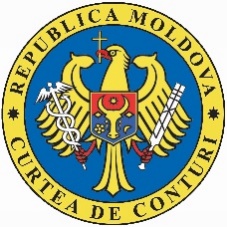 CURTEA DE CONTURI A REPUBLICII MOLDOVARAPORTULauditului performanței managementului datoriei sectorului publicpe anul 2017LISTA ACRONIMELOR	3GLOSAR	4SINTEZA	5I.	INTRODUCERE	7II.	SFERA ȘI ABORDAREA AUDITULUI	9CONSTATĂRILE AUDITULUI	103.1. Obiectivul specific I. Analiza evoluției datoriei sectorului public.	103.1.1. Datoria sectorului public la 31.12.2017 a fost în scădere față de perioada similară din anul 2016.	103.1.2. La finele anului 2017 ponderea datoriei sectorului public în PIB a scăzut.	123.1.3. Soldul datoriei externe a sectorului public, exprimat în dol.SUA, a crescut, iar în moneda națională a scăzut.	133.1.4. Ritmul de creștere a activelor oficiale de rezervă continuă să devanseze ritmul de creștere a datoriei externe a sectorului public.	143.2. Obiectivul specific II. Evaluarea structurii portofoliului datoriei de stat.	153.2.1.	Soldul datoriei de stat continuă să înregistreze un trend ascendent.	153.2.2.	Ponderea majoră în portofoliul datoriei de stat o constituie împrumuturile de stat externe.	173.2.3. Parametrii de risc și de sustenabilitate ai datoriei de stat s-au încadrat în limitele stabilite.	183.2.4. Ponderea ridicată a datoriei de stat interne scadente în decurs de 1 an determină prezența unui risc înalt al ratei  de dobândă.	203.2.5. Datoria de stat internă își menține ritmul de creștere.	223.2.6. Volumul VMS emise pe piața primară este în creștere continuă.	223.2.7. Crearea rezervelor de lichidități a avut impact asupra majorării datoriei de stat interne.	243.2.8. Continuă creșterea interesului investitorilor din sectorul bancar  în VMS.	253.2.9. Ratele dobânzilor la VMS în anul 2017 au fost în scădere.	263.2.10. Obligațiile față de bugetul de stat ale băncilor aflate în proces de lichidare sunt restituite într-un ritm scăzut.	283.2.11. Soldul VMS convertite în portofoliul BNM a rămas la nivelul din anii  precedenți	303.2.12. Soldul datoriei de stat externe a înregistrat un trend ascendent.	303.2.13. Intrările de împrumuturi de stat externe au constituit 195,6 mil.dol.SUA, totodată fiind înregistrat un nivel mai redus al debursărilor comparativ cu anul 2016.	323.2.14. În anul 2017 au fost contractate împrumuturi în valoare totală de 299,6 mil.dol.SUA.	333.2.15. Cheltuielile pentru deservirea datoriei de stat continuă să crească.	343.3.	Obiectivul III. Evaluarea tendințelor beneficiarilor recreditați în vederea onorării obligațiunilor și reducerea datoriilor cu termenul de achitare expirat.	363.3.1. În anul 2017 s-a înregistrat o creștere ușoară a volumului mijloacelor financiare direcționate spre recreditarea de stat în scopul implementării proiectelor finanțate din surse externe.	373.3.2. Soldul datoriilor beneficiarilor recreditați are tendințe nesemnificative de diminuare în comparație cu anii precedenți.	383.3.3. Deși datoriile cu termenul de achitare expirat pentru împrumuturile recreditate continuă să se diminueze, acestea prezintă un risc sporit de nerecuperare.	393.3.4. Datoria debitorilor garantați față de Ministerul Finanțelor este în totalitate cu termenul de achitare expirat.	403.4.	Alte constatări	41În anul 2017 a fost utilizată în totalitate versiunea actualizată a SI DMFAS 6.1. de gestionare a datoriei pentru validarea bazei de date.	413.5. Măsurile întreprinse în vederea executării recomandărilor precedente ale  Curții de Conturi.	42V. CONCLUZIA GENERALĂ DE AUDIT	43VI. RECOMANDĂRI CONDUCERII MINISTERULUI FINANȚELOR	43Anexa nr.1.  Domeniul de aplicare și metodologia auditului	45Anexa nr.2 (Tabele)	47Anexa nr.3 (Figuri)	52LISTA ACRONIMELORGLOSARSINTEZALa 31.12.2017, datoria sectorului public a fost în scădere față de perioada similară din anul precedent. Astfel, soldul datoriei sectorului public a constituit 58451,7 mil.lei, din care datoria externă – 34179,2 mil.lei (1998,8 mil.dol.SUA), și datoria internă – 24272,5 mil.lei. În anul 2017, față de anul precedent, soldul datoriei sectorului public s-a diminuat cu 851,4 mil.lei (-1,4%). Comparativ cu anul precedent, ponderea datoriei sectorului public în PIB, la 31.12.2017, a înregistrat o scădere cu 4,9 p.p., constituind 38,9%. Soldul datoriei de stat la finele anului 2017 a constituit 51660,3 mil.lei, din care datoria de stat externă – 29081,8 mil.lei (1700,7 mil.dol.SUA), și datoria de stat internă – 22578,5 mil.lei. Ca pondere în PIB, datoria de stat constituia la finele anului 2017 circa 34,4%. Indicatorii de sustenabilitate ai datoriei de stat s-au încadrat în limitele stabilite.În totalul datoriei de stat interne (22578,5 mil.lei), VMS emise pe piața primară constituie 7223,9 mil.lei (32,0%), VMS convertite – 2063,4 mil.lei (9,1%), și VMS emise pentru obligațiile de plată derivate din garanțiile de stat – 13291,2 mil.lei (58,9%). Comparativ cu anul precedent, datoria de stat internă a crescut cu 1058,9 mil.lei (+4,9%), datorită majorării emisiunii VMS pe piața primară (+1108,9 mil.lei), și anume, a VMS pentru crearea unei rezerve de lichidități – cu suma de 508,9 mil.lei,  și a VMS pentru finanțarea deficitului bugetului de stat – cu suma de 600,0 mil.lei. Concomitent, auditul atestă că, la situația din 31.12.2017, băncile supuse lichidării („Banca de Economii” S.A., BC „Banca Socială” S.A., BC „Unibank” S.A.) au rambursat 1071,1 mil.lei (7,6%) din totalul creditelor de urgență acordate de BNM sub garanția Guvernului, iar  în anul 2017, din valorificarea activelor băncilor supuse lichidării, la contul bugetului de stat s-au încasat 209,9 mil.lei. Astfel, datoria băncilor supuse lichidării la finele anului 2017 a constituit 13050,6 mil.lei.	Soldul datoriei de stat externe la finele anului 2017 a constituit 1700,7 mil.dol.SUA, sau cu 236,0 mil.dol.SUA (+16,1%) mai mult față de soldul înregistrat la finele anului 2016 (1464,7 mil.dol.SUA). Această majorare este motivată de finanțarea externă netă pozitivă în valoare de 123,9 mil.dol.SUA și de fluctuația pozitivă a cursului de schimb valutar al valutelor străine în raport cu dol.SUA, care au  determinat majorarea soldului datoriei de stat externe, exprimat în dolari SUA, cu 112,1 mil.dol.SUA. În anul 2017, debursările de împrumuturi externe au constituit 195,6 mil.dol.SUA, înregistrând o scădere cu 34,7 mil.dol.SUA, sau cu 15,1% față de anul precedent (230,3 mil.dol.SUA). Auditul a constatat că nivelul redus de debursare a surselor de finanțare din contul împrumuturilor externe reiese din  nerespectarea de către instituțiile responsabile de implementarea proiectelor aflate în derulare a termenului de implementare, principala cauză fiind neîndeplinirea în termen a precondițiilor de debursare prevăzute în contractele de împrumut.	Cheltuielile totale destinate deservirii datoriei de stat, comparativ cu anul precedent, s-au majorat cu 118,3 mil.lei. Din totalul plăților destinate deservirii datoriei de stat (20,4 mlrd.lei), pentru achitarea sumei principale au fost direcționate 18,4 mlrd.lei, iar pentru achitarea ratelor de dobândă – 1,9 mlrd.lei. Astfel, pentru deservirea datoriei de stat interne au fost utilizate 18666,0 mil.lei, iar pentru deservirea datoriei de stat externe - 91,1 mil.dol.SUA (echivalentul a 1687,6 mil.lei).  În anul 2017 s-a înregistrat o creștere ușoară a volumului mijloacelor financiare direcționate spre recreditarea de stat, în scopul implementării proiectelor finanțate din surse externe. Astfel, sumele recreditate prin intermediul MF au constituit cca 393,1 mil.lei (13,3 mil.dol.SUA, 8,1 mil.euro), prin DLC – cca 535,1 mil.lei (183,0 mil.lei, 0,5 mil.dol.SUA și 16,9 mil.euro), și prin UCIP FIDA – cca 65,1 mil.lei (62,8 mil.lei și 0,1 mil.euro). La situația din 31.12.2017, soldul datoriilor beneficiarilor recreditați a constituit 1471,5 mil.lei, 86,4 mil.dol.SUA, 76,6 mil.euro și 896,9 mil.yeni japonezi (echivalentul a 4648,4 mil.lei), micșorându-se față de sfârșitul anului 2016 cu 311,6 mil.lei (-6,3%), din care datorii cu termenul de achitare expirat - 306,9 mil.lei (6,6% din suma datoriilor totale), înregistrând, față de anul precedent, o diminuare cu 36,0 mil.lei.Soldul datoriei debitorilor garantați față de MF, formată în urma executării garanțiilor de stat pentru împrumuturile interne și externe, a constituit 435,3 mil.lei, micșorându-se față de anul 2016 cu 26,0 mil.lei. În totalul datoriilor debitorilor garantați, datoriile pentru împrumuturile interne au constituit 2,4 mil.lei și cele pentru împrumuturile externe – 432,9 mil.lei. Datoriile debitorilor garantați cu termenul de achitare expirat au însumat 435,2 mil.lei, ce constituie aproximativ 100% din totalul datoriilor debitorilor garantați.INTRODUCEREManagementul datoriei sectorului public este procesul de instituire și executare a unei strategii de gestionare a datoriei publice în scopul creșterii volumului necesar de finanțare la nivelul tolerabil de risc și de cost. Managementul datoriei sectorului public este important din mai multe motive:asigurarea că nivelul și rata de creștere a datoriei sectorului public sunt sustenabile într-o gamă largă de circumstanțe; reducerea costurilor împrumuturilor pe termen lung, astfel reducându-se impactul finanțării deficitului și contribuția la sustenabilitatea datoriei;evitarea crizelor economice din cauza datoriilor slab structurate;portofoliul datoriei publice, care este adesea cel mai mare portofoliu financiar din țară, poate avea un impact important asupra stabilității financiare, în consecință, un management eficient fiind esențial.Ministerul Finanțelor, autorizat de Guvern, are responsabilitatea de a administra datoria de stat, garanţiile de stat şi recreditarea de stat, de a monitoriza și a organiza deservirea datoriei de stat, precum și de a înregistra toate achitările efectuate. De asemenea, Ministerul Finanţelor, prin prisma atribuțiilor ce-i revin, acumulează, generalizează, monitorizează și raportează informația cu privire la situația datoriei sectorului public.Directoratul Liniei de Credit este o instituție publică în care Ministerul Finanţelor are calitatea de fondator, fiind responsabil de recreditarea, administrarea și monitorizarea resurselor proiectelor investiționale finanţate din fondurile împrumuturilor externe de stat, acordate de Instituțiile Financiare Internaționale pentru dezvoltarea sectorului privat. Datoria sectorului public reprezintă totalitatea datoriei de stat, a datoriei UAT, a datoriei BNM, a datoriei care rezultă din împrumuturile interne și externe ale întreprinderilor de stat/municipale și ale societăților comerciale cu capital integral sau majoritar public. Figura nr.1, prezentată în continuare, redă în mod schematic structura datoriei sectorului public la situația din 31.12.2017, în aspectul tuturor componentelor acesteia.Figura nr.1Structura datoriei sectorului public la situația din 31.12.2017Sursă: Elaborată de  către echipa de audit în baza datelor MF.Mecanismele instituționale sunt politicile, sistemele și procesele pe care organizațiile le utilizează pentru a-și legifera, planifica, gestiona și coordona activitățile în mod eficient cu ceilalți, în vederea realizării obiectivului.Gestionarea datoriilor ar trebui să fie ancorată pe politici solide din sectoarele macroeconomic și financiar, pentru asigurarea faptului că nivelul și rata de creștere a datoriei publice sunt sustenabile. Mecanismele organizaționale și instituționale comprehensive ar trebui să promoveze elementele de politică publică ale gestionării datoriilor, în ceea ce privește facilitarea coordonării cu politica monetară și cea fiscală, dezvoltarea pieței datoriilor interne, controlul impactului posibil al structurilor datoriilor riscante asupra bugetului și monitorizarea eventualelor datorii contingente. Responsabilii de managementul datoriei, autoritățile fiscale și monetare și autoritățile de reglementare din sectorul financiar ar trebui să împărtășească o înțelegere a obiectivelor managementului datoriei, politicilor din domeniul politicii monetare, fiscale, date fiind interconexiunile și interdependențele dintre instrumentele de politici, după cum se arată în Figura nr.2.Figura nr.2Mecanismele instituționale ale managementului datoriei publice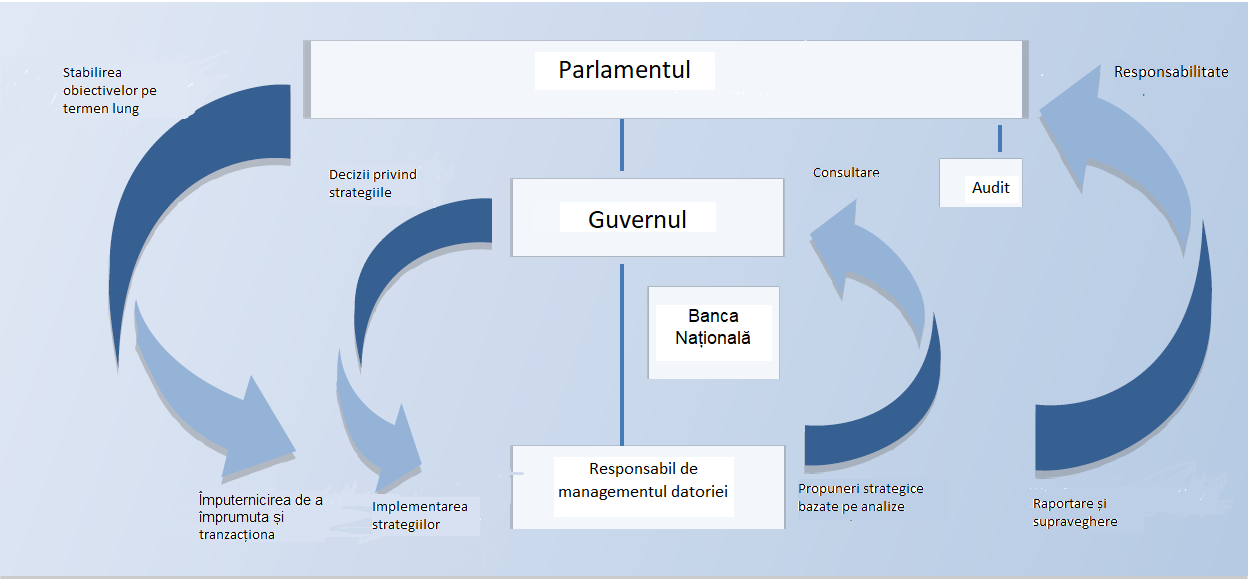 Sursă: Metodologia Băncii Mondiale privind evaluarea performanței managementului datoriei publice din septembrie 2016, publicată pe http://documents.worldbank.org.SFERA ȘI ABORDAREA AUDITULUIPoliticile statului trebuie să fie orientate pe menținerea unui nivel adecvat al  sustenabilității finanțelor publice și să aibă ca obiectiv reducerea datoriei sectorului public și creșterea economiei.În plus, auditul datoriei sectorului public ar putea să contribuie la accentuarea semnificației și la beneficiile gestionării datoriei sectorului public, precum și să ajute factorii de decizie să înțeleagă riscurile datoriei publice. Operațiunile de gestionare a datoriei ar fi mai eficiente și ar crește eficiența proceselor administrative interne. De asemenea, auditul contribuie la consolidarea transparenței și responsabilității managerilor datoriei.În acest context, obiectivul general al auditului a constat în evaluarea modului de administrare și gestionare a datoriei sectorului public, prin prisma analizei sustenabilității acesteia de către Ministerul Finanțelor și în aspectul structurii portofoliului de datorie publică.În scopul atingerii obiectivului general, au fost stabilite următoarele obiective specifice, dar nu se limitează la acestea:		Obiectivul specific I. Analiza evoluției datoriei sectorului public.			Obiectivul specific II. Evaluarea structurii portofoliului datoriei de stat.Obiectivul specific III. Evaluarea tendințelor beneficiarilor recreditați în vederea onorării obligațiunilor și reducerea datoriilor cu termenul de achitare expirat.Sfera auditului a cuprins examinarea măsurilor întreprinse de MF în calitate de autoritate a administrației publice centrale de specialitate responsabilă de administrarea datoriei de stat și garanțiilor de stat, precum și de monitorizarea datoriei sectorului public în vederea atingerii obiectivelor managementului datoriei sectorului public.Abordarea de audit este una combinată (mixtă), axată atât pe probleme de identificare și analiză a deficiențelor cu impact asupra managementului datoriei sectorului public, cât și pe rezultate în contextul analizei performanțelor obținute în mod eficient și eficace, ca urmare a analizei acțiunilor/obiectivelor planificate și rezultatelor obținute, punându-se accent pe măsurile întreprinse de către factorii decizionali/responsabili de gestionarea și monitorizarea datoriei sectorului public.Domeniul de aplicare și metodologia de audit sunt prezentate în Anexa nr.1 la prezentul Raport de audit.CONSTATĂRILE AUDITULUI3.1. Obiectivul specific I. Analiza evoluției datoriei sectorului public.Soldul datoriei sectorului public a înregistrat o scădere față de anul 2016 cu 1,4%, ca rezultat, și ponderea în PIB a scăzut cu 4,9 p.p.. Soldul datoriei externe a sectorului public raportat în moneda națională s-a diminuat în urma aprecierii monedei naționale față de dolarul SUA. De asemenea, ritmul de creștere a activelor oficiale de rezervă continuă să devanseze ritmul de creștere a datoriei externe a sectorului public, ceea ce reprezintă un factor pozitiv pentru capacitatea de onorare a obligațiunilor de plată ale Guvernului. Concomitent, plenitudinea și prezentarea reală a datoriei sectorului public sunt afectate de ajustarea soldului datoriei sectorului public la începutul fiecărui an.3.1.1. Datoria sectorului public la 31.12.2017 a fost în scădere față de perioada similară din anul 2016.Soldul datoriei sectorului public la situația din 31.12.2017 a constituit 58451,7 mil.lei, din care datoria externă – 34179,2 mil.lei (1998,8 mil.dol.SUA), și datoria internă – 24272,5 mil.lei. În anul 2017, față de anul 2016, soldul datoriei sectorului public s-a diminuat cu 851,4 mil.lei (-1,4%), diminuarea totală fiind condiționată de reducerea soldului datoriei BNM cu 1320,5 mil.lei. Totodată, s-a diminuat soldul datoriei directe a întreprinderilor din sectorul public cu 386,8 mil.lei, precum și al datoriei directe a UAT cu 18,6 mil.lei. În structura datoriei sectorului public, exprimată în lei (vezi Tabelul nr.1), ponderea majoră revine datoriei de stat (88,4%, sau 51660,3 mil.lei), fiind urmată de datoria BNM (7,7%, sau 4519,4 mil.lei), datoria UAT și datoria întreprinderilor din sectorul public, cărora, în total, le revin 3,9% (2271,9 mil.lei).Tabelul nr.1 Structura datoriei sectorului public în anii 2015-2017, mil.lei Sursă: Elaborat de către echipa de audit în baza analizei datelor Rapoartelor privind datoria de stat la situațiile din 31.12.2015, 31.12.2016 și 31.12.2017.*Notă. Soldurile de la finele anului 2015 și anului 2016 au fost actualizate în urma prezentării informațiilor suplimentare de către unele întreprinderi ale sectorului public. Verificările auditului asupra corespunderii soldurilor datoriei sectorului public raportate la finele anului 2016 cu soldurile raportate la începutul anului 2017 au relevat modificarea soldurilor datoriei interne la începutul anului 2017 cu 68,8 mil.lei mai puțin față de soldul raportat la finele anului 2016. Modificări ale soldurilor au avut loc la ÎS - cu (-42,5 mil.lei), la SA cu capital integral sau majoritar public – cu   (-26,7 mil.lei), la UAT – cu (+0,5 mil.lei). Ajustarea soldului datoriei sectorului public pentru împrumuturile contractate de întreprinderile sectorului public și UAT este condiționată de neconformarea părților implicate în procesul de raportare a datoriei sectorului public la prevederile cadrului regulator, manifestată prin neprezentarea, prezentarea cu întârziere sau prezentarea eronată a informației, fapt care a afectat plenitudinea și prezentarea  situației reale privind datoria sectorului public. Analiza efectuată de audit privind modificarea soldului împrumuturilor sectorului public este prezentată în Tabelul nr.2.Tabelul nr.2 Analiza privind modificarea soldului datoriei sectorului public pe anul 2017, raportată în anul 2016, mil.lei Sursă: Elaborat de către echipa de audit în baza analizei datelor din Raportul privind situația în domeniul datoriei sectorului public, garanțiilor de stat și recreditării de stat pe anul 2017 și anul 2016.Ca urmare a ajustărilor efectuate pe parcursul anului 2017, soldul datoriei sectorului public la începutul anului 2017 a constituit 59303,1 mil.lei, sau cu 68,8 mil.lei mai puțin. La situația din 31.12.2017, arieratele la împrumuturile sectorului public au constituit 188,0 mil.lei, fiind în scădere cu 53,2 mil.lei. În totalul arieratelor, cele aferente ÎS au constituit 89,8 mil.lei (-2,9 mil.lei), ale SA cu capital integral sau majoritar public – 85,3 mil.lei (-59,1 mil.lei), ale ÎM – 12,2 mil.lei (+8,4 mil.lei), și ale UAT – 0,7 mil.lei (+0,4 mil.lei). De asemenea, auditul atestă că soldul arieratelor raportat la finele anului 2016 (299,7 mil.lei) a fost diminuat cu 58,5 mil.lei, soldul ajustat constituind 241,2 mil.lei. Ajustarea soldului arieratelor pentru împrumuturile sectorului public este prezentată în Tabelul nr.1 din Anexa nr.2 la prezentul Raport de audit.3.1.2. La finele anului 2017 ponderea datoriei sectorului public în PIB a scăzut.Comparativ cu anul 2016, în care se atesta o evoluție ascendentă a ponderii datoriei sectorului public în PIB, la situația din 31 decembrie 2017 s-a înregistrat o scădere cu 4,9 p.p.,  constituind 38,9%. Situația în acest aspect este prezentată în Diagrama nr.1. Diagrama nr.1 Sursă: Elaborată de către echipa de audit în baza analizei datelor Rapoartelor privind datoria de stat la situațiile din 31.12.2015, 31.12.2016 și 31.12.2017 și informațiile plasate de BNS pe site-ul www.statistica.md.Ponderea  în PIB a datoriei externe a sectorului public, față de anul 2016, a scăzut cu 3,5 p.p., iar a datoriei interne – cu 1,4 p.p., la finele anului 2017 acestea constituind 22,7% și, respectiv, 16,1%. Sinteza ponderii în PIB a datoriei sectorului public este prezentată în Tabelul nr.3.Tabelul nr.3 Ritmul de creștere a datoriei sectorului public în anii 2015-2017, comparativ cu ritmul de creștere a PIB, mil.lei Sursă: Elaborat de către echipa de audit în baza analizei datelor Rapoartelor privind datoria de stat la situațiile din 31.12.2015, 31.12.2016 și 31.12.2017 și informațiilor plasate de BNS pe site-ul www.statistica.md.Notă: Cu semnul (*) se reflectă PIB recalculat, aferent anilor 2015-2016.Auditul denotă că, în corespundere cu indicatorii stabiliți în baza metodologiei propuse în cadrul sustenabilității datoriei sectorului public pentru țările cu venituri mici (utilizate de BM și FMI), ponderea datoriei sectorului public în PIB pentru țările cu politici medii constituie 55%, iar pentru țările cu politici puternice - 70%. 3.1.3. Soldul datoriei externe a sectorului public, exprimat în dol.SUA, a crescut, iar în moneda națională a scăzut. Soldul datoriei externe a sectorului public, exprimat în dol.SUA, a înregistrat o creștere față de anul 2016 cu 219,9 mil.dol.SUA (+12,4%), la finele anului 2017 constituind 1998,8 mil.dol.SUA. Ponderea majoră în structura datoriei externe a sectorului public continuă să o dețină datoria de stat externă – 85,1% (1700,7 mil.dol.SUA/+236,0 mil.dol.SUA), fiind urmată de datoria externă a BNM – 13,2% (264,3 mil.dol.SUA/-28,0 mil.dol.SUA), datoria externă a UAT și datoria externă a întreprinderilor din sectorul public, cărora le revine, în total, 1,7% (33,8 mil.dol.SUA/+11,8 mil.dol.SUA). Situația dată este prezentată în Tabelul nr.4.        Tabelul nr.4 Structura datoriei externe a sectorului public în anul 2017, mil.dol.SUA Sursă: Elaborat de către echipa de audit în baza analizei datelor Rapoartelor privind datoria de stat la situațiile din 31.12.2015, 31.12.2016 și 31.12.2017.Notă: *Include datoria contractată direct cu maturitatea de peste un an.În același timp, analiza efectuată de audit denotă că soldul datoriei externe a sectorului public raportat în moneda națională s-a diminuat cu 1365,5 mil.lei, constituind echivalentul a 34179,2 mil.lei. Această diminuare se datorează aprecierii monedei naționale față de dolarul SUA.3.1.4. Ritmul de creștere a activelor oficiale de rezervă continuă să devanseze ritmul de creștere a datoriei externe a sectorului public. Unul dintre indicatorii de lichiditate, care poate măsura capacitatea statului de      a-și onora obligațiunile externe, este coraportul între datoria externă a sectorului public și activele oficiale de rezervă. Astfel, auditul relevă că ritmul de creștere/descreștere a activelor oficiale de rezervă (+27,1%) continuă să devanseze ritmul de creștere/descreștere a datoriei externe a sectorului public (+12,4%) cu 14,7 p.p., fiind cu 6,4 p.p. mai scăzut decât în anul 2016 (21,1 p.p.). Valoarea activelor oficiale de rezervă ale BNM a constituit 2803,3 mil.dol.SUA, fiind în creștere față de anul 2016 cu 597,4 mil.dol.SUA, și cu 1046,5 mil.dol.SUA - față de anul 2015, ceea ce reprezintă un factor pozitiv. În aceste condiții, auditul atestă și creșterea nivelului de acoperire a datoriilor externe ale sectorului public cu activele oficiale de rezervă ale BNM (+0,16 ori) și cu activele externe nete (+0,19 ori), iar acoperirea datoriei de stat externe cu activele oficiale de rezervă ale BNM și cu activele externe nete a crescut de 0,14 ori și, respectiv, de 0,18 ori. Analiza efectuată de audit este prezentată în Tabelul nr.5. Tabelul nr.5 Nivelul de acoperire a datoriei externe a sectorului public și a datoriei externe administrate de Guvern cu activele oficiale de rezervă ale statului, mil.dol.SUA Sursă: Elaborat de către echipa de audit în baza analizei datelor MF pe anii 2015-2017 privind soldul datoriei sectorului public și privind soldul datoriei de stat externe pe creditori, precum și informațiilor plasate pe pagina www.bnm.md.3.2. Obiectivul specific II. Evaluarea structurii portofoliului datoriei de stat. Soldul datoriei de stat continuă să înregistreze un trend ascendent, iar ca pondere în PIB a scăzut cu 3,2 p.p., creșterea fiind condiționată de finanțarea internă netă pozitivă a VMS emisă pe piața primară, dar și de crearea rezervei de lichidități.Ponderea majoră în portofoliul datoriei de stat o dețin împrumuturile de stat externe, după maturitatea rămasă - datoria pe termen lung, care constituie 79,4%, iar după tipul de dobândă – datoria cu rată fixă, respectiv 85,5%. Analiza indicatorilor de sustenabilitate ai datoriei de stat denotă că aceștia s-au încadrat în limitele stabilite. Totodată, se atestă un risc înalt al ratei  de dobândă, determinat de ponderea ridicată a datoriei de stat interne scadente în decurs de 1 an.Soldul datoriei de stat continuă să înregistreze un trend ascendent. Soldul datoriei de stat la finele anului 2017 a constituit 51660,3 mil.lei, din care datoria de stat externă – 29081,8 mil.lei (1700,7 mil.dol.SUA), și datoria de stat internă – 22578,5 mil.lei. Structura datoriei de stat în anii 2015-2017 este redată în Tabelul nr.6.Tabelul nr.6 Structura datoriei de stat în anii 2015-2017Sursă: Elaborat de către echipa de audit în baza analizei datelor Rapoartelor privind datoria de stat la situațiile din 31.12.2015, 31.12.2016 și 31.12.2017.Analiza datelor denotă că, în anul 2017, ponderea datoriei de stat externe în totalul datoriei de stat a scăzut cu 1,3 p.p. față de anul 2016. De asemenea, auditul relevă tendința de diminuare a ponderii datoriei de stat externe în totalul datoriei de stat (de la 78,4% în anul 2015 până la 56,3% în anul 2017), iar ponderea datoriei de stat interne în totalul datoriei de stat a înregistrat o creștere cu 22,1 p.p. ( de la 21,6% în anul 2015 până la 43,7% în anul 2017). Majorarea soldului datoriei de stat interne în anul 2017 a fost condiționată de finanțarea internă netă pozitivă a VMS emisă pe piața primară în sumă de 600,0 mil.lei  și crearea rezervei de lichidități în luna martie a anului 2017 în sumă de 508,9 mil.lei.În comparație cu anul 2016, datoria de stat a înregistrat o creștere cu 874,5 mil.lei (+1,7%), concomitent datoria de stat externă fiind în descreștere cu 184,4 mil.lei (-0,6%), iar datoria de stat internă - în creștere cu 1058,9 mil.lei (+4,9%).Ca pondere în PIB, datoria de stat a înregistrat o descreștere față de anul 2016 cu 3,2 p.p., în anul 2017 constituind 34,4%. Evoluția ponderii datoriei de stat în PIB este prezentată în Diagrama nr.2.Diagrama nr.2Sursă: Elaborată de către echipa de audit în baza analizei datelor Rapoartelor privind datoria de stat la situațiile din 31.12.2015, 31.12.2016 și 31.12.2017.Auditul a constatat că în anul 2017 ritmul de creștere a datoriei de stat este inferior față de ritmul de creștere a exporturilor și de ritmul de creștere a PIB, ca rezultat diminuându-se riscul de solvabilitate. Situația dată este redată în Tabelul nr.7.Tabelul nr.7Evoluția ritmului de creștere a datoriei de stat, a exporturilor de bunuri/servicii și a PIB în anii 2015-2017Sursă: Elaborat de către echipa de audit în baza analizei datelor Rapoartelor privind datoria de stat la situațiile din 31.12.2015, 31.12.2016 și 31.12.2017 și informațiilor plasate de BNS pe site-ul www.statistica.md.*PIB actualizat pentru anul 2016.Auditul relevă că în anul 2017 datoria de stat a înregistrat o evoluție ascendentă. În aceeași perioadă, indicatorii de îndatorare a datoriei de stat interne și a datoriei de stat externe au înregistrat o scădere nesemnificativă față de nivelul înregistrat în anul 2016, constituind la datoria de stat internă – 15,0%, iar la datoria de stat externă – 19,3%. Ponderea majoră în portofoliul datoriei de stat o constituie împrumuturile de stat externe.Auditul a analizat structura datoriei de stat prin prisma a patru aspecte, și anume: instrumentele datoriei, maturitatea, rata dobânzii și valuta.Astfel, analiza efectuată de audit referitor la structura datoriei de stat pe instrumente relevă că portofoliul datoriei de stat include: (1) împrumuturile de stat externe (50,8%), (2) VMS emise pentru executarea obligațiunilor de plată derivate din  garanțiile de stat (25,7%), (3) VMS emise pe piața primară (14,0%), (4) alocările DST (5,5%), (5) VMS convertite (4,0%). Comparativ cu anul 2016, ponderea împrumuturilor externe în totalul datoriei de stat a înregistrat o diminuare cu 0,7 p.p., alocările DST – cu 0,7 p.p., VMS convertite – cu 0,1 p.p., VMS emise pentru executarea obligațiunilor de plată derivate din  garanțiile de stat – cu 0,5 p.p., iar  ponderea VMS emise pe piața primară s-au majorat cu 1,9 p.p..Potrivit maturității rămase, ponderea majoră în portofoliul datoriei de stat, ce constituie 79,4%, o deține datoria de stat pe termen lung, cele mai lungi perioade ale maturității revenind împrumuturilor de stat externe și VMS emise pentru executarea garanțiilor de stat. Datoriei de stat pe termen scurt îi revine 20,6% din totalul datoriei de stat.În structura portofoliului total al datoriei de stat pe tipuri de rată a dobânzii, datoriei de stat cu rata fixă îi revin 85,5%, iar datoriei cu rata flotantă – 14,5%. În comparație cu anul 2016, se atestă o creștere a datoriilor de stat cu rata fixă cu 0,9 p.p. și o diminuare a datoriei de stat cu rata flotantă în aceeași mărime. Analiza situației date este redată în Tabelul nr.2 din Anexa nr.2 la prezentul Raport de audit.În aspectul structurii valutelor datoriei de stat, ponderea majoră îi revine datoriei de stat interne în lei moldovenești - 43,7%, urmată de cea a împrumuturilor  de stat externe denominate în coșul valutar DST - 32,2%. Pe următoarele poziții se clasează euro – 16,6%, dolarul SUA – 5,6%, Yenul Japonez – 1,9% și lira sterlină - 0,02%.  3.2.3. Parametrii de risc și de sustenabilitate ai datoriei de stat s-au încadrat în limitele stabilite.Auditul denotă că, în vederea monitorizării nivelului parametrilor de risc și de sustenabilitate aferenți portofoliului datoriei de stat, a fost aprobat Programul „Managementul datoriei de stat pe termen mediu (2017-2019)”. Situația privind încadrarea parametrilor datoriei de stat pe anul 2017 în limitele stabilite pentru anumite tipuri de risc este prezentată în Tabelul nr.8.Tabelul nr.8 Analiza parametrilor de risc și de sustenabilitate aferenți datoriei de stat în anii 2015-2017, în comparație cu limitele stabilite, % Sursă: Elaborat de către echipa de audit în baza analizei datelor Rapoartelor privind datoria de stat la situațiile din 31.12.2015, 31.12.2016 și 31.12.2017.Nota: *Valori ajustate comparativ cu Programul „Managementul datoriei de stat pe termen mediu (2016-2018), ca urmare a emisiunii de către MF a obligaţiunilor de stat cu scadența cuprinsă între 1 și 25 ani, conform Legii nr.235 din 03.10.2016.Analiza indicatorilor de risc privind datoria de stat relevă că, în anul 2017, toți parametrii de risc s-au încadrat în limitele stabilite, aceștia înregistrând tendințe neuniforme, ca urmare a impactului fluctuațiilor ratelor de schimb și ratelor de dobândă asupra datoriei de stat, care rămâne a fi semnificativă.Indicatorii datoriei publice ne oferă o primă abordare în ceea ce privește sustenabilitatea acesteia. Astfel, analiza efectuată de audit privind sinteza evoluției indicatorilor de sustenabilitate a datoriei de stat potrivit standardelor de audit ISSAI în anii 2015-2017 (vezi Tabelul nr.3 din Anexa nr.2 la prezentul Raport de audit) relevă următoarele:Ponderea datoriei de stat în PIB a înregistrat o diminuare față de anul 2016  cu 3,2 p.p., constituind 34,4%, dar fiind cu 7,0 p.p. mai mare față de anul 2015. De asemenea, în anul 2017, se constată diminuarea ponderii datoriei de stat externe în PIB cu 2,3 p.p. și a ponderii datoriei de stat interne în PIB - cu 0,9 p.p., constituind 19,3% și, respectiv, 15%.Ponderea datoriei de stat în veniturile de bază ale bugetului de stat a înregistrat o scădere, față de anul 2016, cu 24,6 p.p., constituind 153,5%, ce depășește nivelul din anul 2015 cu 21,6 p.p.. De asemenea, ponderea datoriei de stat externe în veniturile de bază ale bugetului de stat a înregistrat o scădere cu 16,2 p.p., iar ponderea datoriei de stat interne în veniturile de bază ale bugetului de stat - cu 8,4 p.p., constituind 86,4 % și, respectiv, 67,1%.Ponderea serviciului datoriei de stat în PIB s-a menținut aproximativ la nivelul din anul 2016, reducându-se cu 0,01 p.p.. Dacă ponderea serviciului datoriei de stat externe se menține la același nivel 3 ani consecutiv (0,2%), atunci ponderea serviciului datoriei de stat interne în PIB a înregistrat o diminuare față de anul 2016 cu 0,04 p.p.Ponderea serviciului datoriei de stat în veniturile de bază ale bugetului de stat, comparativ cu anul 2016, este în scădere cu 0,4 p.p.. De asemenea, se atestă majorarea cu 0.1 p.p. a ponderii serviciului datoriei de stat externe în veniturile de bază ale bugetului de stat. În același timp, ponderea serviciului datoriei de stat interne în veniturile de bază ale bugetului de stat s-a diminuat cu 0,5 p.p..Ponderea serviciului datoriei de stat în cheltuielile de bază ale bugetului de stat a constituit 5,6%, fiind în scădere față de anul 2016 cu 0,1 p.p.. Astfel, ponderea serviciului datoriei de stat externe în cheltuielile de bază s-a majorat cu 0,1 p.p., iar a serviciului datoriei de stat interne s-a diminuat cu 0,2 p.p. față de anul 2016. Ponderea serviciului datoriei de stat în totalul exporturilor în anul 2017 a constituit 4,3%, același nivel față de anul 2016. Indicatorii aferenți serviciului datoriei de stat externe au crescut cu 0,1 p.p., constituind 0,8%, iar ai serviciului datoriei de stat interne s-au diminuat cu 0,1 p.p..Ponderea datoriei de stat externe în totalul exporturilor s-a realizat la nivel de 70,1%, înregistrând o scădere cu 1,5 p.p. față de anul 2016 (71,6% - în anul 2016).Datoria de stat externă pe cap de locuitor în dol. SUA a fost în creștere față de anul 2016 cu 66,5 dol.SUA, constituind 478,9 dol.SUA. Datoria de stat externă pe cap de locuitor exprimată în lei a scăzut față de indicatorul din anul 2016 cu 51,9 lei, constituind 8190,0 lei. Această scădere se datorează aprecierii leului moldovenesc față de dol.SUA.PIB pe cap de locuitor exprimat în moneda națională a înregistrat o creștere continuă ( de la 34274 lei în anul 2015 până la 42347,3 lei în anul 2017), iar cel în dol.SUA a crescut de la 1822 dol.SUA în anul 2015 până la 2476,4 dol. SUA în anul 2017. 3.2.4. Ponderea ridicată a datoriei de stat interne scadente în decurs de 1 an determină prezența unui risc înalt al ratei  de dobândă. 	 Volatilitatea piețelor financiare, ca urmare a fluctuației ratelor de dobândă, a cursurilor de schimb valutar sau a modificărilor inflației, determină volatilitatea crescândă a portofoliului datoriei de stat. Fenomenul respectiv poate fi indicat drept risc de piață. Acesta este principalul tip de risc asociat soldului și costului datoriei de stat  și include riscul de refinanțare, riscul valutar și riscul ratei de dobândă. Analiza indicatorilor de piață aferenți datoriei de stat este prezentată în Tabelul nr.9Tabelul nr.9Indicatorii riscurilor de piață aferenți datoriei de stat la 31.12.2017, în comparație cu 31.12.2016 Sursă: Elaborat de către echipa de audit în baza datelor Raportului privind situația în domeniul datoriei sectorului public, garanțiilor de stat și recreditării de stat pe anul 2017.*Notă: În contextul analizei riscului ratei de dobândă, datoria de stat internă cu maturitatea de până la un an și purtătoare de rată a dobânzii fixă va fi atribuită la categoria datoriei cu rata dobânzii flotantă, întrucât, din cauza maturității reduse, aceasta va fi refinanțată în fiecare an, la condiții noi de piață, fiind supusă riscului ratei de dobândă.		Analiza efectuată de audit atestă că 38,3% din datoria de stat internă existentă la situația din 31.12.2017 va ajunge la scadență pe parcursul anului 2018, ceea ce denotă că datoria nouă contractată va fi supusă riscului ratei de dobândă, în contextul unor eventuale majorări ale ratelor de dobândă pe piața internă. Comparativ cu anul 2016, datoria de stat internă scadentă în decurs de 1 an s-a majorat cu 0,8 p.p., iar perioada medie de maturitate s-a diminuat cu 1 an. Acest fapt se datorează emiterii VMS în anul 2016 în vederea executării de către MF a obligațiilor de plată derivate din garanțiile de stat, ca rezultat, va majora sumele destinate rambursării începând cu anul 2018.	În totalul datoriei de stat, 20,6% reprezintă datoria de stat scadentă în decurs de 1 an, fapt ce denotă un risc de refinanțare moderat.	La situația din 31.12.2017, 56,3% din portofoliul datoriei de stat revine datoriei de stat externe, fiind supusă în întregime riscului valutar. În comparație cu anul 2016,  ponderea datoriei de stat externe s-a diminuat cu 1,3 p.p., ceea ce se datorează  majorării ponderii datoriei de stat interne din contul VMS emise pe piața primară.	În totalul datoriei de stat interne la situația din 31.12.2017, ponderea datoriei cu rata dobânzii flotantă constituie 30,2%, sau cu 0,7 p.p. mai puțin comparativ cu sfârșitul anului 2016. Ponderea relativ înaltă a dobânzii flotante și a instrumentelor cu maturitate de până la 1 an prezintă un risc al ratei de dobândă, precum și un risc ridicat de refinanțare.	 Indicatorul privind perioada medie de refixare este cu atât mai sigur cu cât deține o valoare mai mare, la fel ca și indicatorul de refinanțare – perioada medie de maturitate.	Astfel, auditul relevă că datoria de stat internă este mai mult expusă riscului ratei de dobândă, față de datoria de stat externă, deoarece 38,9 % din datoria de stat internă urmează să fie refixată la rate noi de dobândă în decurs de 1 an. Perioada de refixare a datoriei de stat este de 8 ani, 34,0% din aceasta urmând a fi refixată la rate noi de dobândă în decurs de 1 an.3.2.5. Datoria de stat internă își menține ritmul de creștere.La situația din 31.12.2017, soldul datoriei de stat interne s-a încadrat în plafonul stabilit prin Legea bugetului de stat pe anul 2017 (24069,6 mil.lei), fiind cu 1491,1 mil.lei mai puțin decât plafonul stabilit și constituind 22578,5 mil.lei. În totalul datoriei de stat interne, VMS emise pe piața primară constituie 7223,9 mil.lei (32,0%), VMS convertite – 2063,4 mil.lei (9,1%), și VMS emise pentru obligațiile de plată derivate din garanţiile de stat – 13291,2 mil.lei (58,9%). Comparativ cu anul 2016, datoria de stat internă a crescut cu 1058,9 mil.lei (+4,9%), datorită majorării emisiunii VMS pe piața primară (+1108,9 mil.lei), și anume, a VMS pentru crearea unei rezerve de lichidități - cu suma de 508,9 mil.lei,  și a VMS pentru finanțarea deficitului bugetului de stat - cu suma de 600,0 mil.lei. Auditul relevă că, urmare executării Legii nr.235 din 03.10.2016, prin care MF a emis și a transmis BNM la 04.10.2016 OS în sumă de 13341,2 mil.lei, ce constituie suma creditelor neachitate BNM de către „Banca de Economii” S.A., BC „Banca Socială” S.A. şi BC „Unibank” S.A., la 04.10.2017 au fost răscumpărate OS cu termenul de circulație de 1 an, în sumă de 50,0 mil.lei. Astfel, soldul VMS emise pentru unele scopuri stabilite de lege s-a redus, comparativ cu anul 2016, cu 50,0 mil.lei, constituind 13291,2 mil.lei. Informația detaliată privind structura datoriei de stat interne este prezentată în Tabelul nr.4 din Anexa nr.2 la prezentul Raport de audit.De asemenea, analiza efectuată de audit denotă că  ponderea datoriei după maturitatea rămasă pe termen scurt și pe termen lung se menține la același nivel, față de anul 2016, și a constituit 38,3% și, respectiv, 61,7%. Astfel, s-a constatat că, prin menținerea datoriilor pentru VMS emise pe termen scurt în volume care nu se modifică esențial, în condițiile emisiunilor VMS cu maturitate redusă, este evidentă prezența riscului de refinanțare (ajustat la condițiile noi de piață) și a riscului ratei de dobândă. 3.2.6. Volumul VMS emise pe piața primară este în creștere continuă.La situația din 31.12.2017, volumul VMS emise pe piața primară a constituit 7223,9 mil.lei, fiind în creștere cu 1108,9 mil.lei (+18,1%) față de anul 2016 și cu 2061,9 mil.lei față de anul 2015. Ca pondere în PIB, VMS emise pe piața internă au înregistrat o tendință fluctuantă și în anul 2017 au constituit 6,6%, cel mai înalt indicator fiind înregistrat în anul 2016. Ca structură, VMS emise pe piața primară, aflate în circulație, sunt formate din BT și OS cu rata dobânzii fixă, în valoare de 6955,6 mil.lei (96,3%), și OS cu rata dobânzii flotantă, în valoare de 268,3 mil.lei (3,7%). Analiza structurală a VMS în circulație conform maturității și dobânzilor aferente acestora (fixă și flotantă) este prezentată în Tabelul nr.5 din Anexa nr.2 la prezentul Raport de audit.Auditul relevă că ponderea în totalul VMS emise pe piața primară a datoriei pe termen lung (cu scadența de un an și mai mare) a constituit 15,9% (1148,6 mil.lei), în timp ce ponderea datoriei pe termen scurt (cu scadența până la un an) a constituit 84,1% (6075,3 mil.lei).Auditul denotă că pe parcursul anului 2017 s-au organizat 76 licitații de vânzare a VMS, în sumă de 10530,0 mil.lei, iar cererea la VMS a constituit suma de 16233,4 mil.lei, sau cu 5703,4 mil.lei mai mult, în rezultat fiind comercializate la prețul de cumpărare VMS în sumă de 9900,2 mil.lei, sau cu 363,9 mil.lei mai puțin decât volumul comercializat în anul 2016. Situația descrisă este prezentată în Diagrama nr.3.Diagrama nr.3Sursă: Elaborată de către echipa de audit în baza analizei informațiilor privind dinamica ratei anuale a dobânzii la VMS în anul 2017; Comunicatele oficiale de plasare a VMS în anul 2017; Comunicatele privind rezultatele licitațiilor de vânzare a VMS în anul 2017.În baza analizei efectuate, auditul denotă că cel mai mare volum al ofertei de VMS a fost înregistrat în luna martie 2017, când MF a propus pentru plasare VMS în volum de 1,0 mlrd.lei pentru crearea rezervei de lichidități. De asemenea, auditul a constatat că pe tot parcursul anului 2017, ca și în anul 2016, volumul cererii la VMS a depășit volumul ofertei, iar în luna iulie 2017 - de peste 2 ori.În totalul VMS emise (9900,2 mil.lei), volumul BT cu maturitatea de 91 zile a constituit 2007,6 mil.lei (20,3%); BT cu maturitatea de 182 zile – 3142,5 mil.lei (31,7%); BT cu maturitatea de 364 zile – 3759,2 mil.lei (38,0%); OS cu maturitatea de 1 an – 163,5 mil.lei (1,6%);  OS cu maturitatea de 2 ani – 669,2 mil.lei (6,8%); OS cu maturitatea de 3 ani – 158,2 mil.lei (1,6%).Compararea volumului de VMS emise prin licitații (9900,2 mil.lei) cu volumul de VMS răscumpărate (8791,3 mil.lei) denotă că, pe parcursul anului 2017, pentru necesitățile bugetului de stat au fost atrase în total 600,0 mil.lei. De asemenea, pentru serviciul VMS emise pe piața primară, MF a utilizat resurse generale în valoare de 808,2 mil.lei, ceea ce denotă prezența riscului ratei de dobândă a VMS. Menținerea acestei situații, reieșind din faptul că partea semnificativă a emisiunilor VMS revine VMS emise cu maturitate mai mică de un an, poate genera posibile cheltuieli suplimentare. 3.2.7. Crearea rezervelor de lichidități a avut impact asupra majorării datoriei de stat interne. Potrivit Legii nr.33 din 17.03.2017 pentru modificarea şi completarea Legii bugetului de stat pe anul 2017, Ministerul Finanțelor și-a propus crearea unei rezerve de lichidități în mărime de 2,0 mlrd.lei. Astfel, la licitația VMS din 28.03.2017, MF a oferit pe piața primară OS cu dobândă fixă pe termen de 1 an în volum de 300,0 mil.lei, și pe termen de 2 ani -  în sumă de 700,0 mil.lei. În rezultatul licitației, au fost comercializate OS în sumă de 508,9 mil.lei, dintre care OS cu maturitatea de 1 an - de 163,5 mil.lei, și OS cu maturitatea de 2 ani - de 345,5 mil.lei, cu dobânda de 7,15% și, respectiv, 7,75%. Examinările efectuate de audit relevă că mijloacele bănești obținute din aceste tranzacții au fost plasate în  2 depozite la BNM, pe un termen egal cu termenul de circulație a OS vândute și la rata dobânzii echivalentă cu rata medie ponderată constituită la licitația respectivă. Depozitele au fost plasate în baza cererilor de plasare a depozitului către BNM din data de 29.03.2017, în sumă de 163,5 mil.lei și, respectiv, de 345,5 mil.lei.Verificările efectuate de audit referitor la achitarea dobânzii pentru deservirea OS comercializate și, respectiv, încasarea dobânzilor pentru mijloacele bănești obținute în rezultatul comercializării OS emise în acest scop și ulterior depozitate la BNM denotă următoarele. Astfel, conform graficului de achitare, în anul 2017 au fost achitate dobânzi  în sumă de 19,4 mil.lei, din totalul de 65,2 mil.lei calculate, pentru întreg portofoliul de OS emise în acest scop, pe toată perioada de scadență de până la 30.03.2019. În același timp, conform cererilor de plasare a depozitelor, periodicitatea achitării de către BNM a dobânzilor la cele două depozite este stabilită ca semianual. Astfel, la data de 02.10.2017 (primul termen semianual), dobânzile achitate de către BNM au însumat în total 19,4 mil.lei, sau în aceeași mărime ca și suma dobânzilor achitate pentru deservirea OS. Examinările efectuate de audit referitor la aspectele ce țin de constituirea acestei rezerve de lichidități prin prisma prevederilor legale relevă următoarele. Potrivit notei informative la proiectul de lege pentru modificarea și completarea Legii bugetului de stat pe anul 2017 „în scopul îmbunătățirii gestionării datoriei de stat, precum și evitării presiunilor sezoniere în asigurarea surselor de finanțare pentru acoperirea deficitului bugetar, dar și pentru a reduce riscul de refinanțare a datoriei de stat și riscurile legate de disponibilitatea de lichidități, se propune crearea unei rezerve de lichidități. Modificarea în cauză impune majorarea soldului datoriei de stat interne (dar fără majorarea costurilor de deservire a datoriei și în limitele sustenabile ale datoriei de stat stabilite în Programul “Managementul datoriei de stat pe termen mediu pentru anii 2017-2019”), precum și majorarea soldului de mijloace bănești în conturi la finele anului 2017”. În acest context, auditul menționează că Legea privind datoria sectorului public, garanţiile de stat şi recreditarea de stat și Legea finanțelor publice și responsabilității bugetar-fiscale urmează să definească noțiunea de „rezerve de lichidități”, precum și să reglementeze exhaustiv situațiile de creare și utilizare, ale acestora. Totodată, auditul menționează că crearea unor asemenea rezerve de lichidități a continuat și în anul 2018. Conform comunicatelor MF, la licitația din 28.03.2018 au fost realizate VMS în valoare totală de 153,5 mil.lei (75,8 mil.lei – termenul  2 ani/ rata dobânzii 5,8%; 59,4 mil.lei – termenul 3 ani/6,2%; 18,3 mil.lei – 5 ani/6,6%). 3.2.8. Continuă creșterea interesului investitorilor din sectorul bancar  în VMS. La situația din 31.12.2017, pe piața valorilor mobiliare au activat 9 dealeri primari care au contribuit la plasarea VMS pe piața primară și la asigurarea lichidității lor pe piața secundară. Analiza efectuată de audit privind VMS procurate în portofoliul propriu al băncilor comerciale și cele procurate în numele clienților denotă că ponderea majoră o dețin investitorii bancari - 83,6%, sau 8280,8 mil.lei. Totodată, și interesul pentru VMS ale investitorilor nebancari a scăzut nesemnificativ, față de anul 2016, cu 9,0 mil.lei, acestea constituind 1619,4 mil.lei. Situația dată este expusă  în Diagrama nr.4. Diagrama nr.4 Sursă: Elaborată de către echipa de audit în baza analizei informațiilor privind investitorii în VMS. Auditul denotă că diminuarea ratelor la VMS pe parcursul anului 2017, față de anul 2016, a redus interesul investitorilor bancari pentru VMS, aceștia totuși rămânând principalii investitori pe piața primară a VMS. În anul 2017, printre cei mai activi investitori bancari pe piața primară au fost: BC „Victoriabank” SA – 21% (2143,3 mil.lei), BC „Moldindconbank” SA – 19,9% (1971,0 mil.lei), și BC „Moldova-Agroindbank” SA – 18% (1786,8 mil.lei).Auditul atestă că, la începutul anului 2017, băncile aflate în proces de lichidare dețin în portofoliul propriu VMS procurate la valoarea nominală în sumă totală de 4,4 mil.lei („Banca de Economii” SA – 3,5 mil.lei, BC „Banca Socială” SA – 0,8 mil.lei, și BC „Unibank” SA – 0,1 mil.lei). VMS procurate de cele 3 bănci comerciale în proces de lichidare au fost emise în anul 2014 pe un termen de 3 ani, cu rata dobânzii între 8,0% și 9,0%, a căror scadență a survenit în anul 2017. Astfel, auditul denotă că, potrivit scrisorii BNM nr. 08-0328/1 din 12.01.2018, la situația din 31.12.2017,  cele trei bănci comerciale în proces de lichidare nu dețin VMS în portofoliul propriu. 3.2.9. Ratele dobânzilor la VMS în anul 2017 au fost în scădere.Auditul a constatat că în anul 2017 rata nominală medie anuală ponderată a dobânzilor la VMS a variat între 5,70%  și 7,95%. Astfel, cea mai scăzută rată s-a înregistrat în luna ianuarie (5,70%), iar cea mai înaltă - în luna iunie (7,95%). Ca rezultat, rata nominală medie ponderată a dobânzii la VMS comercializate a constituit 6,76%, fiind cu 9,00 p.p. mai mică decât în anul 2016 și cu 13,37 p.p. - decât în anul 2015. Situația comparabilă cu anii 2015 și 2016 este prezentată în Diagrama nr.5. Diagrama nr.5Sursă: Elaborată de către echipa de audit în baza analizei informației privind dinamica ratei anuale a dobânzii la VMS în anii 2015-2017.Tendința de reducere în anul 2017 a ratelor nominale medii ponderate ale dobânzilor la VMS emise pe piața primară a avut un efect pozitiv, ceea ce a determinat reducerea cheltuielilor suportate de bugetul de stat pentru serviciul VMS emise pe piața primară și al VMS convertite cu 509,6 mil.lei, față de anul 2016. Analiza efectuată de audit privind evoluția ratelor dobânzii la instrumentele financiare în anul 2017 relevă o schimbare semnificativă a situației pe piața primară a VMS față de anul 2016. În anul 2017, rata medie anuală ponderată la VMS a constituit 6,76% (-8,14 p.p.), la credite – 10,54% (-2,46 p.p.), și la depozite – 6,52% (-5,96 p.p.). De asemenea, auditul atestă că rata de bază a BNM a înregistrat un trend descendent, de la 9,0% în luna ianuarie până la 6,5% în luna decembrie 2017. Analiza comparativă a evoluției ratelor dobânzii la instrumentele financiare în anii 2016 și 2017 este prezentată în Diagramele nr.1 și nr.2 din Anexa nr.3 la prezentul Raport de audit. De asemenea, auditul denotă că pe tot parcursul anului ratele medii ponderate pentru creditele acordate de sistemul bancar au devansat ratele medii ponderate la VMS, acestea din urmă fiind inferioare atât ratelor de bază ale BNM, cât și ratelor medii ponderate la creditele acordate de către sistemul bancar. Ratele medii lunare la credite au depășit ratele anuale medii ponderate ale VMS  și ratele de bază ale BNM.Analiza efectuată de audit privind evoluția ratelor medii ponderate la VMS cu termenul de scadență până la un an și rata de bază a BNM denotă că ratele anuale medii ponderate la VMS au fost inferioare ratei de bază a BNM (-0,98 p.p.). De asemenea, s-a înregistrat și tendința de micșorare a ratei medii ponderate la VMS față de rata medie ponderată la depozitele acordate de sistemul bancar. Situația descrisă este prezentată în Diagrama nr.3 din Anexa nr.3 la prezentul Raport de audit.3.2.10. Obligațiile față de bugetul de stat ale băncilor aflate în proces de lichidare sunt restituite într-un ritm scăzut. 		Analiza efectuată de audit privind recuperarea la bugetul de stat, ca urmare a emiterii anterioare, a VMS pentru stabilitate financiară („Investprivatbank” SA) și pentru executarea obligațiilor de plată derivate din garanțiile de stat („Banca de Economii” SA, BC „Banca Socială” SA, BC „Unibank” SA), denotă că prin legea bugetară anuală acestea au fost aprobate în sumă de 700,0 mil.lei, dar s-au executat în sumă de 210,6 mil.lei, sau la nivelul de 30,1%. Raportul privind executarea bugetului conform clasificației economice la situația din 31.12.2017 reflectă mijloacele respective la poziția „Micșorarea altor creanțe interne ale bugetului” (418120) la capitolul active financiare, ca surse de finanțare a deficitului.		Astfel, ca și în anii precedenți, rămâne considerabil soldul datoriei BC „Investprivatbank” SA față de MF. Astfel, din totalul datoriei de 428,5 mil.lei, preluată în anul 2012 de către bugetul de stat, pe parcursul anilor 2012-2017, banca respectivă a transferat la bugetul de stat, din valorificarea activelor sale, doar 70,2 mil.lei (16,4%), dintre care 0,7 mil.lei - în anul 2017. Astfel, la finele anului 2017,  datoria BC „Investprivatbank” SA față de MF a constituit 358,3 mil.lei. 		La situația din 31.12.2017, băncile supuse lichidării („Banca de Economii” SA, BC „Banca Socială” SA, BC „Unibank” SA) au rambursat doar 1071,1 mil.lei (7,6%) din totalul creditelor de urgență acordate de BNM sub garanția Guvernului. 		Auditul denotă că în anul 2017, din valorificarea activelor băncilor supuse lichidării, la contul bugetului de stat s-au încasat mijloace în sumă de 209,9 mil.lei. Astfel, datoria băncilor supuse lichidării la finele anului 2017 a constituit 13050,6 mil.lei. Situația privind soldul restant al datoriei băncilor supuse lichidării față de MF la finele anului 2017 este prezentată în Tabelul nr.10.Tabelul nr.10Evoluția datoriilor băncilor supuse lichidării față de MF,  mil.lei Sursă: Elaborat de către echipa de audit în baza analizei informațiilor/datelor prezentate de MF.		Totodată, auditul atestă că, la 04.10.2017, MF a răscumpărat obligațiunile de stat cu termenul de circulație de 1 an în sumă de 50,0 mil. lei din portofoliul deținut de BNM, datoria MF față de BNM la situația din 31.12.2017 constituind 13291,2 mil.lei.	Examinările efectuate de audit au atestat lipsa unui grafic aprobat de MF în comun cu lichidatorii acestor bănci referitor la încasarea mijloacelor din valorificarea activelor băncilor supuse lichidării. Potrivit explicațiilor MF, un astfel  de grafic nu a fost aprobat, deși MF a solicitat de la lichidatori, la etapa de elaborare a proiectului Legii bugetului de stat pe anul 2017, prezentarea informației privind sumele pe care le prognozează a fi obținute din valorificarea activelor pentru a fi transferate bugetului de stat în anul 2017 în scopul diminuării datoriei, rezultată din emisiunea VMS pentru executarea garanțiilor de stat. Auditul relevă că lichidatorii, în răspunsurile la solicitarea MF, au argumentat că este dificilă estimarea sumelor care vor fi obținute din active.  	Auditul a constatat că prevederile art.2 alin.(11) din Legea nr.235 din 03.10.2016, care stipulează că „pe durata termenului obligațiunilor de stat emise, soldul profitului BNM disponibil pentru distribuire, transferat de BNM la venitul bugetului de stat conform prevederilor art.20 alin.(6) din Legea nr.548-XIII din 21.07.1995 cu privire la Banca Națională a Moldovei, va fi îndreptat de către MF în același an pentru răscumpărarea, înainte de data scadenței, a obligațiunilor de stat emise conform legii și aflate în proprietatea BNM”, nu au fost aplicate, deoarece  bugetul de stat va putea beneficia de defalcări din soldul profitului net al BNM doar în condițiile îndeplinirii prevederilor art.20 alin.(5) din legea menționată, care stipulează: „La finele anului financiar, profitul disponibil pentru distribuire va fi alocat pentru majorarea capitalului statutar în limitele prevăzute la art.19 alin.(3) din aceeași lege”, care, la rândul său, prevede că „Capitalul statutar este dinamic și se formează din profitul anului disponibil pentru distribuire, din veniturile obținute conform art.64 alin.(3) și/sau din contribuțiile Guvernului, până când mărimea acestuia va atinge 10% din totalul obligațiunilor monetare ale BNM”. Astfel, examinările efectuate de audit denotă că, în anul 2017, BNM nu a transferat la bugetul de stat careva mijloace financiare. Această situație similară se va atesta și  pe parcursul următorilor ani bugetari, povara de răscumpărare a VMS emise pentru executarea obligațiilor de plată derivate din garanțiile de stat revenind, în mare parte, altor resurse interne ale bugetului de stat.3.2.11. Soldul VMS convertite în portofoliul BNM a rămas la nivelul din anii  precedențiAuditul relevă că la 31.12.2017 soldul VMS convertite a constituit 2063,4 mil.lei, rămânând la nivelul din anii precedenți. Ponderea serviciului VMS convertite în totalul serviciului datoriei de stat interne s-a diminuat față de anul 2016 cu 16,5 p.p., constituind 9,2%, diminuarea ponderii fiind influențată de cheltuielile pentru VMS emise pentru executarea obligațiilor de pată derivate din garanțiile de stat (34,9%). Anual, în baza acordurilor între MF și BNM, se efectuează reemisiunea VMS convertite. Pe parcursul anului 2017, s-au reemis și răscumpărat VMS convertite în sumă totală de 8253,6 mil.lei, fiind achitate dobânzi în valoare de 144,7 mil.lei. Termenul mediu de circulație a VMS convertite a constituit 91 de zile.Analiza efectuată de audit atestă o scădere semnificativă a ratelor medii ponderate ale dobânzii la VMS convertite în anul 2017 (6,8%), comparativ cu anul 2016 (18,7%), cu 11,9 p.p.. Astfel, reducerea ratelor dobânzii la VMS convertite  a avut drept impact reducerea cheltuielilor pentru serviciul VMS convertite cu 231,7 mil.lei. Situațiile descrise sunt prezentate în Diagrama nr.4 din Anexa nr.3 la prezentul Raport de audit.3.2.12. Soldul datoriei de stat externe a înregistrat un trend ascendent. Potrivit Legii bugetului de stat pe anul 2017, datoria de stat externă a fost aprobată în sumă de 33294,0 mil.lei (echivalentul a 1790,0 mil.dol.SUA), acest plafon nefiind depășit. Astfel, soldul datoriei de stat externe la finele anului 2017 a constituit 1700,7 mil.dol.SUA, sau cu 236,0 mil.dol.SUA (+16,1%) mai mult față de soldul înregistrat la finele anului 2016 (1464,7 mil.dol.SUA). Această majorare este motivată de finanțarea externă netă pozitivă în valoare de 123,9 mil.dol.SUA și de fluctuația pozitivă a cursului de schimb valutar al valutelor străine în raport cu dol.SUA, care a determinat majorarea soldului datoriei de stat externe exprimat în dolari SUA cu 112,1 mil.dol.SUA. Evoluția soldului datoriei de stat externe este prezentată în Tabelul nr.11.Tabelul nr.11 Evoluția soldului datoriei de stat externe exprimat în dolari SUA pe anii 2015-2017, mil.dol.SUA Sursă: Elaborat de către echipa de audit în baza Raportului privind datoria de stat externă la situația din 31.12.2017.Auditul relevă că datoria de stat externă, în aspectul creditorilor, include datoriile față de creditorii multilaterali – 1345,8 mil.dol.SUA (79,1%), sau cu 3,8 p.p. mai puțin față de sfârșitul anului 2016, și față de creditorii bilaterali – 354,9 mil.dol.SUA (20,9%). Structura datoriei de stat externe în anii 2015-2017, pe tipul de creditori, este redată în Tabelul nr.12.Tabelul nr.12Structura datoriei de stat externe în anii 2015-2017, în aspectul creditorilor, mil.dol.SUA Sursă: Elaborat de către echipa de audit în baza Raportului privind datoria de stat externă la situația din 31.12.2017.Ponderea majoră în totalul soldului datoriei de stat externe față de creditorii multilaterali revine AID – 45,4% (611,0 mil.dol.SUA), fiind urmată de FMI – 22,0% (296,5 mil.dol.SUA), BEI – 14,0% (188,0 mil.dol.SUA), și BIRD – 6,3% (84,1 mil.dol.SUA), alți creditori deținând o pondere cumulativă de circa 12,3% (166,2 mil.dol.SUA). În totalul datoriei de stat externe față de creditorii bilaterali, o pondere semnificativă revine Guvernului României (48,3%/171,4 mil.dol.SUA), JICA (14,2%/50,4 mil.dol.SUA) și Guvernului Rusiei (13,1%/46,3 mil.dol.SUA).În totalul datoriei de stat externe, 1279,0 mil.dol.SUA (75,2%) reprezintă datoria cu rata fixă, și 421,6 mil.dol.SUA (24,8%) – datoria cu rata flotantă. Analiza efectuată de audit relevă că ponderea datoriei externe cu rata dobânzii fixă, comparativ cu anul 2016, a crescut cu 1,4 p.p., iar datoria externă cu rata dobânzii flotantă s-a diminuat cu 1,4 p.p.În structura datoriei de stat externe pe valute, ponderea cea mai mare este deținută de împrumuturile contractate în DST – 57,3% (-4,5 p.p. față de anul 2016), fiind urmată de împrumuturile contractate în euro – 29,4% (+6,0 p.p. față de anul 2016), și în dolari SUA – 9,9% (+1,0 p.p. față de anul 2016). 3.2.13. Intrările de împrumuturi de stat externe au constituit 195,6 mil.dol.SUA, totodată fiind înregistrat un nivel mai redus al debursărilor comparativ cu anul 2016. În anul 2017, debursările de împrumuturi externe au constituit 195,6 mil.dol.SUA, înregistrând o scădere cu 34,7 mil.dol.SUA, sau cu 15,1% mai puțin față de anul 2016 (230,3 mil.dol.SUA). Situația descrisă este prezentată în Tabelul nr.6 din Anexa nr.2 la prezentul Raport de audit. Din totalul împrumuturilor debursate, 60,7 mil.dol.SUA (31,1%) au fost destinate finanțării proiectelor investiționale și 134,9 mil.dol.SUA (68,9%) – suportului bugetar. Astfel, în ultimii ani se constată o creștere a debursărilor pentru suportul bugetar și o scădere a debursărilor destinate proiectelor finanțate din surse externe. Se denotă că mijloacele aferente suportului bugetar sunt orientate spre consum curent, negenerând impact economic.Cele mai semnificative debursări de credite externe în aspectul creditorilor se referă la:  Guvernul României – 100,9 mil.dol.SUA (51,6%), FMI – 26,5 mil.dol.SUA (13,5%), AID – 20,7 mil.dol.SUA (10,6%), BIRD – 19,4 mil.dol.SUA (9,9%), BEI – 14,1 mil.dol.SUA (7,2%).			Verificările auditului privind nivelul de debursare a surselor de finanțare din contul împrumuturilor externe au relevat nerespectarea de către instituțiile responsabile de implementarea proiectelor aflate în derulare a termenului de implementare, principala cauză fiind neîndeplinirea în termen a precondițiilor de debursare prevăzute în contractele de împrumut.		Auditul a analizat situația privind nivelul de debursare a împrumuturilor, indicând că, din totalul de 126 împrumuturi active, la 2 împrumuturi contractate în anul 2014 în sumă de 20,0 mil.euro, pentru finanțarea îmbunătățirii infrastructurii de aprovizionare cu apă şi canalizare în municipiul Bălți şi șase raioane (Florești, Soroca, Sângerei, Telenești, Râșcani şi Drochia), debursările nu au fost efectuate. Implementarea acestor proiecte a fost condiționată de realizarea mai multor componente complexe, printre care stabilirea politicii tarifare în sector, soluționarea datoriilor istorice ale operatorilor regionali existenți, care nu s-au realizat. Verificările efectuate de audit au relevat că, prin Scrisoarea MF nr.11/2-07/29 din 22.01.2018, adresată BERD și BEI, s-a solicitat anularea împrumuturilor respective, din cauza nerealizării condițiilor de debursare. Totodată, auditul denotă că, în scopul realizării  acestor proiecte, a fost acordat și un grant pentru finanțarea îmbunătățirii infrastructurii de aprovizionare cu apă şi canalizare în municipiul Bălți şi șase raioane (Florești, Soroca, Sângerei, Teleneștii, Râșcani şi Drochia), în valoare de 10,0 mil.euro, pentru care, de asemenea, a fost solicitată anularea.	Totodată, referitor la alte 4 împrumuturi menționate în cadrul auditului  precedent,  care până la situația din 31.12.2016 nu au avut debursări, din suma totală  contractată de 176,5 mil.euro, în anul 2017  au fost debursate doar 3,1 mil.euro, soldul nedebursat constituind 173,4 mil.euro. Astfel, din împrumutul pentru „Proiectul de achiziție a locomotivelor și de restructurare a infrastructurii feroviare”, contractat în anul 2014, în valoare de 52,5 mil.euro, au fost debursate 0,15 mil.euro; din împrumutul pentru „Proiectul Sistemul termoenergetic al municipiului Bălţi (SA „CET-Nord”)”, contractat în anul 2014, în valoare de 7,0 mil.euro, au fost debursate 0,77 mil.euro; din împrumutul „Credit de asistență”, în valoare de 100,0 mil.euro, contractat în anul 2014, au fost debursate 0,17 mil.euro; din împrumutul pentru „Transportul energiei electrice de către „Moldelectrica”,  contractat în anul 2012, în valoare de 17,0 mil.euro, au fost debursate 2,0 mil.euro.Analiza efectuată de audit a relevat că 2 împrumuturi contractate în anul 2016, pentru finanțarea construcției gazoductului Ungheni – Chișinău, în sumă de 82,0 mil.euro, până la momentul actual, nu au fost ratificate de Parlament, respectiv, nu au avut loc debursări. Potrivit explicațiilor MF, motivul nedebursării este inițierea procedurii de privatizare a gazoductului Ungheni-Chișinău. Informația privind nivelul de debursare a împrumuturilor în aspectul creditorilor, la situația din 31.12.2017, este redată în Tabelul nr.7 din Anexa nr.2 la prezentul Raport de audit. 3.2.14. În anul 2017 au fost contractate împrumuturi în valoare totală de 299,6 mil.dol.SUA.Auditul denotă că în anul 2017 au fost semnate 6 acorduri de finanțare, în valoare totală de 299,6 mil.dol.SUA. De asemenea, au fost negociate 2 acorduri de împrumut/finanțare, și anume: Acordul de Finanțare cu AID privind realizarea proiectului „Adaptarea la schimbările climaterice”, în valoare de 9,3 mil. DST, și Acordul de împrumut cu BIRD privind realizarea proiectului „Adaptarea la schimbările climaterice”, în valoare de 12,4 mil.dol.SUA. Din cele 6 acorduri de împrumut semnate, în anul 2017 a intrat în vigoare 1 Acord de împrumut semnat cu FIDA , al cărui scop constă în îmbunătățirea bunăstării populației din zonele rurale ale Moldovei şi contribuirea la reducerea sărăciei (18,2 mil. dol.SUA), și Acordul de avans, semnate cu BIRD , ce reprezintă un avans pentru pregătirea Proiectului „Modernizarea serviciilor guvernamentale” (1,75 mil.dol.SUA). Examinările efectuate de audit au relevat că în anul 2017 au intrat în vigoare 4 acorduri de împrumut contractate de RM în anii 2014 și 2016 (echivalentul a  94,3 mil.dol.SUA). Din valoarea totală a acestor împrumuturi (299,6 mil.dol.SUA), la situația din 31.12.2017, au fost debursate 350,0 mii dol.SUA, sau 0,1% din valoarea totală contractată. Debursările respective rezultă din Acordul de avans dintre RM și BIRD pentru pregătirea Proiectului „Modernizarea serviciilor guvernamentale”. Sinteza detaliată privind împrumuturile noi contractate pe parcursul anului 2017 este  prezentată în Tabelul nr.8 din Anexa nr.2 la prezentul Raport de audit.3.2.15. Cheltuielile pentru deservirea datoriei de stat continuă să crească. Analiza efectuată de audit relevă că cheltuielile totale destinate deservirii datoriei de stat, comparativ cu anul 2016, s-au majorat cu 118,3 mil.lei. Din totalul plăților destinate deservirii datoriei de stat (20,4 mlrd.lei), pentru achitarea sumei principale au fost direcționate 18,4 mlrd.lei, iar pentru achitarea ratelor de dobândă – 1,9 mlrd.lei. Auditul denotă că în anul 2017 cheltuielile pentru rambursarea sumei principale s-au redus cu 63,6 mil.lei, față de anul 2016. În același timp, cheltuielile pentru plata dobânzii și comisioanelor au crescut cu 181,9 mil.lei. De asemenea, auditul relevă că, în anul 2017, serviciul datoriei de stat interne (1571,1 mil.lei) a depășit de 4 ori serviciul datoriei de stat externe (357,9 mil.lei). Creșterea cheltuielilor pentru serviciul datoriei de stat interne a fost influențată de plata dobânzii la VMS emise pentru executarea obligațiilor de plată derivate din garanțiile de stat, în sumă de 618,2 mil.lei. Situația privind evoluția cheltuielilor pentru deservirea datoriei de stat în anii 2015-2017 este prezentată în Tabelul nr.13.Tabelul nr.13Evoluția cheltuielilor pentru deservirea datoriei de stat în anii 2015-2017, mil.lei Sursă: Elaborat de către echipa de audit în baza analizei informației privind deservirea datoriei de stat interne și externe la situația din 31.12.2017.Totodată, auditul denotă că în anul 2017 ritmul de creștere a serviciului datoriei de stat (+10,4%) a devansat ritmul de creștere a cheltuielilor bugetului de stat (+9,9%).Ca pondere în PIB, în comparație cu indicatorul din anul 2016 (14,9%), cheltuielile destinate deservirii datoriei de stat au înregistrat o tendință de diminuare (1,4 p.p.), constituind 13,5%. Pentru deservirea datoriei de stat interne în anul 2017 au fost utilizate mijloace bănești în sumă totală de 18666,0 mil.lei, din care 17094,9 mil.lei - pentru rambursarea sumei principale, și 1571,1 mil.lei - pentru plata dobânzilor.Din totalul cheltuielilor pentru achitarea dobânzilor datoriei interne, pentru achitarea dobânzilor la VMS emise pe piața primară au fost utilizate 808,2 mil.lei,  la VMS convertite – 144,7 mil.lei, la VMS emise pentru executarea obligațiunilor de plată derivate din garanțiile de stat – 618,2 mil.lei. Comparativ cu cheltuielile din anul 2016 destinate serviciului  datoriei de stat interne (1462,5 mil.lei), în anul 2017 s-a înregistrat o creștere a acestora de 108,6 mil.lei (7,4%). Situația descrisă este prezentată în Diagrama nr.6.Diagrama nr.6Sursă: Elaborată de către echipa de audit în baza analizei informației privind deservirea datoriei de stat interne.Majorarea cheltuielilor pentru serviciul datoriei de stat interne se datorează serviciului pentru VMS emise pentru executarea obligațiilor  de plată derivate din garanțiile de stat (618,2 mil.lei). Pentru deservirea datoriei de stat externe în anul 2017 s-au utilizat mijloace bănești în sumă de 91,1 mil.dol.SUA (echivalentul a 1687,6 mil.lei), sau cu 21,5 mil.dol.SUA (+31,0%) mai mult față de anul 2016. Din suma totală a cheltuielilor destinate deservirii datoriei de stat externe, 71,7 mil.dol.SUA (echivalentul a 1329,7 mil.lei) constituie rambursarea sumelor principale și 19,4 mil.dol.SUA (echivalentul a 357,9 mil.lei) – serviciul datoriei de stat externe, care include plata dobânzilor și comisioanelor aferente. Comparativ cu anul 2016, deservirea datoriei de stat externe a înregistrat o creștere atât la rambursarea principalului (+16,4 mil.dol.SUA/+29,7%), cât și la achitarea dobânzilor aferente (+5,1 mil.dol.SUA/+35,9%). Sinteza cheltuielilor destinate deservirii datoriei de stat externe în anii 2015-2017 este prezentată în Tabelul nr.9 din Anexa nr.2 la prezentul Raport de audit.Creșterea cheltuielilor pentru deservirea datoriei de stat externe este cauzată de majorarea plăților destinate rambursării sumei principale, precum și de începerea  rambursării împrumutului (tranșa 3) acordat de FMI pentru susținerea bugetului în anul 2010 (76,2 mil.lei), împrumutului (tranșa 1) acordat de România în anul 2015 (158,0 mil.lei) și a împrumutului (tranșa 3) acordat de BEI pentru realizarea proiectului „Drumuri Europene” (11,2 mil.lei).Obiectivul specific III. Evaluarea tendințelor beneficiarilor recreditați în vederea onorării obligațiunilor și reducerea datoriilor cu termenul de achitare expirat.În anul 2017, volumul mijloacelor financiare direcționate spre recreditarea de stat nu a înregistrat o creștere semnificativă. Diminuarea datoriilor cu termenul de achitare expirat este nesemnificativă, ceea ce prezintă un risc sporit de nerecuperare.3.3.1. În anul 2017 s-a înregistrat o creștere ușoară a volumului mijloacelor financiare direcționate spre recreditarea de stat în scopul implementării proiectelor finanțate din surse externe.Ministerul Finanțelor este autorizat să efectueze operațiuni de recreditare fie direct, fie prin intermediul instituțiilor financiare, fie prin intermediul subdiviziunilor special create pentru scopuri de recreditare. Astfel, recreditarea de stat se efectuează prin intermediul MF, DLC și UCIP FIDA. Pe parcursul anului 2017, prin intermediul MF, DLC și UCIP FIDA, din contul liniilor de creditare și mijloacelor circulante acumulate (din rambursarea de către IFP a sumelor principale și dobânzilor aferente), pentru realizarea proiectelor finanțate din surse externe, au fost recreditate împrumuturi și granturi către agenții economici, APL și IFP, în sumă totală de: 245,8 mil.lei, 13,8 mil.dol.SUA, 25,1 mil.euro (echivalentul a 993,3 mil.lei), inclusiv din surse recreditate din mijloacele circulante acumulate – 106,5 mil.lei, 0,5 mil.dol.SUA și 4,8 mil.euro (echivalentul a 213,9 mil.lei), sau 21,5 % din suma totală recreditată. Sumele recreditate prin intermediul MF au constituit cca 393,1 mil.lei (13,3 mil.dol.SUA, 8,1 mil.euro), prin DLC – cca 535,1 mil.lei (183,0 mil.lei, 0,5 mil.dol.SUA și 16,9 mil.euro), și prin UCIP FIDA – cca 65,1 mil.lei (62,8 mil.lei și 0,1 mil.euro). Astfel, comparativ cu anul 2016, în anul 2017 se atestă o creștere nesemnificativă a mijloacelor financiare îndreptate spre recreditarea de stat, datorită cererii mai mari de recreditare din partea beneficiarilor în scopul implementării proiectelor finanțate din surse externe. Situația privind împrumuturile recreditate de stat în monedă națională în anii 2015-2017 este prezentată în Diagrama nr7.Diagrama nr.7Sursă: Elaborată de către echipa de audit în baza analizei informației și datelor privind împrumuturile recreditate prin intermediul MF,DLC, UCIP FIDA, la situația din 31.12.2017.Analiza efectuată de audit relevă că împrumuturile și granturile recreditate, exprimate în monedă națională și dolari SUA, au înregistrat un trend descendent (de la 448,9 mil.lei în anul 2016 până la 245,8 mil.lei în anul 2017 și, respectiv, de la 16,8 mil.dol.SUA până la 13,8 mil.dol.SUA), totodată, atestându-se un trend ascendent  în euro (de la 8,8 mil.euro la 25,1 mil.euro). În anul 2017, de împrumuturi recreditate au beneficiat 19 proiecte finanțate din surse externe, dintre care: prin intermediul MF – 7 proiecte (vezi Tabelul nr.10 din Anexa nr.2 la prezentul Raport de audit), prin intermediul DLC și UCIP FIDA – 13 proiecte (vezi Tabelul nr.11 din Anexa nr.2 la prezentul Raport de audit). 3.3.2. Soldul datoriilor beneficiarilor recreditați are tendințe nesemnificative de diminuare în comparație cu anii precedenți.La situația din 31.12.2017, soldul datoriilor beneficiarilor recreditați a constituit 1471,5 mil.lei, 86,4 mil.dol.SUA, 76,6 mil.euro și 896,9 mil.yeni japonezi (echivalentul a 4648,4 mil.lei), micșorându-se față de sfârșitul anului 2016 cu 311,6 mil.lei (-6,3%). La situația din 31.12.2017, datoriile cu termenul de achitare expirat ale beneficiarilor recreditați au constituit 306,9 mil.lei (6,6% din suma datoriilor totale), înregistrând față de anul 2016 o diminuare cu 36,0 mil.lei. Evoluția datoriilor beneficiarilor recreditați este prezentată în Diagrama nr.8.Diagrama nr.8Sursă: Elaborată de către echipa de audit în baza analizei datelor din Raportul privind recreditarea de stat la situația din 31.12.2017.Din totalul datoriilor beneficiarilor recreditați (4648,4 mil.lei), datoriile pentru împrumuturile recreditate prin intermediul MF au constituit 2183,6 mil.lei (47,0%), dintre care în sumă de 305,5 mil.lei - cu termenul de achitare expirat, iar prin intermediul DLC și UCIP FIDA – 2464,8 mil.lei, dintre care în sumă de 1,4 mil.lei - cu termenul de achitare expirat. Situația descrisă este prezentată în Diagrama nr.9.Diagrama nr.9 Sursă: Elaborată de echipa de audit în baza analizei datelor din Raportul privind recreditarea de stat la situația din 31.12.2017.3.3.3. Deși datoriile cu termenul de achitare expirat pentru împrumuturile recreditate continuă să se diminueze, acestea prezintă un risc sporit de nerecuperare.	La situația din 31.12.2017, datoriile cu termenul de achitare expirat pentru împrumuturile recreditate au constituit echivalentul a 306,9 mil.lei (95,2 mil.lei, 11,8 mil.dol.SUA și 0,5 mil.euro), reducându-se cu 36,0 mil.lei față de finele anului 2016. În anul 2017, ca urmare a radierii unei persoane juridice din Registrul de stat al persoanelor juridice, prin Ordinul MF nr. 63 din 06.04.2017, s-a dispus stingerea datoriei SA „Avicola Roso SL” față de MF pentru creditele acordate în sumă de 5,5 mil.lei. Auditul denotă că MF, în temeiul Hotărârii Curții de Apel, a radiat/casat anticipat datoria SA „Avicola Roso SL” față de MF, în contextul când această competență a fost introdusă la data de 26.09.2017 prin introducerea pct. 51 în Anexa nr.8 la Hotărârea Guvernului nr. 1136 din 18.10.2007. În circumstanțele când datoriile beneficiarilor recreditați constituie 4648,4 mil.lei, din care cu termenul de achitare expirat - 306,9 mil.lei, auditul a identificat  prezența unor riscuri financiare sporite de neîncasare a datoriilor cu termenul de achitare expirat. Din totalul de 92 de beneficiari de împrumuturi recreditate, ca urmare a nerespectării graficelor de rambursare a împrumuturilor recreditate, datorii cu termenul de achitare expirat se atestă la 37 de agenți economici. Informația detaliată în acest sens este prezentată în Tabelul nr.14.Tabelul nr.14 Sinteza datoriilor cu termenul de achitare expirat ale beneficiarelor recreditați în perioada 2015-2017, mil.leiSursă: Elaborată de către echipa de audit în baza analizei informației privind împrumuturile recreditate prin intermediul MF,DLC, UCIP FIDA, la situația din 31.12.2017.Din totalul soldului pentru împrumuturile recreditate (4648,8 mil.lei), cele mai semnificative sunt înregistrate de întreprinderile complexului agroindustrial – 2112,8 mil.lei (45,5%), urmate de întreprinderile sectorului energetic – 968,0 mil.lei (20,8%), și de întreprinderile prestatoare de servicii comunale (apeducte și canalizare) – 428,3 mil.lei (9,2%). 3.3.4. Datoria debitorilor garantați față de Ministerul Finanțelor este în totalitate cu termenul de achitare expirat. La situația din 31.12.2017, soldul garanțiilor de stat interne și externe a constituit zero lei, după cum a fost stabilit în legea bugetară anuală. Soldul datoriei debitorilor garantați față de MF, formată în urma executării garanțiilor de stat pentru împrumuturile interne și externe, a constituit 435,3 mil.lei, micșorându-se față de anul 2016 cu 26,0 mil.lei. În totalul datoriilor debitorilor garantați, datoriile pentru împrumuturile interne au constituit 2,4 mil.lei, iar cele  pentru împrumuturile externe – 432,9 mil.lei. Datoriile cu termenul de achitare expirat ale debitorilor garantați au constituit 435,2 mil.lei, ce constituie aproximativ 100% din totalul datoriilor debitorilor garantați. Informația privind datoriile debitorilor garantați față de MF pentru împrumuturile interne și externe garantate de stat este prezentată în Tabelul nr.12 din Anexa nr.2 la prezentul Raport de audit.Se menționează că atât prezentul audit cât și auditurile precedente ale Curții de Conturi au menționat necesitatea recuperării la bugetul de stat a datoriilor pentru împrumuturile acordate al căror termen de achitare a expirat. Examinarea informațiilor prezentate de MF denotă că, în scopul asigurării  rambursării în termen a împrumuturilor recreditate, precum și achitării plăților de deservire a acestora conform prevederilor contractuale, MF a remis în adresa beneficiarilor recreditați 58 de cereri de plată, fiind încasate 64,9 mil.lei.Totodată, MF a informat SFS și ministerele de profil referitor la soldul datoriilor beneficiarilor recreditați. Astfel, în rezultatul întreprinderii măsurilor de executare silită și suspendării operațiunilor la conturile bancare ale beneficiarilor recreditați, s-au încasat 2,4 mil.lei. Concomitent, ca urmare a prezentării cu întârziere sau neprezentării rapoartelor trimestriale privind debursările și deservirea datoriei, persoanelor cu funcții de răspundere de la entitățile verificate le-au fost întocmite procese-verbale și aplicate sancțiuni în valoare totală de 3,5 mii lei.Alte constatăriÎn anul 2017 a fost utilizată în totalitate versiunea actualizată a SI DMFAS 6.1. de gestionare a datoriei pentru validarea bazei de date.Programul DMFAS este un sistem informațional mondial de management al datoriei și analiză financiară. Auditul a relevat că în anul 2017 au fost utilizate posibilitățile versiunii actualizate a SI DMFAS 6.1. de gestionare a datoriei pentru validarea bazei de date. Conform contractului de procurare, semnat în anul 2015, dintre MF, BNM și UNCTAD, costul de achiziționare a Programului a constituit 337,5 mii dol.SUA. Totodată, MF  achită o taxă anuală pentru mentenanța sistemului în mărime de 15,0 mii dol.SUA. De asemenea, conform contractului dintre MF, BNM și UNCTAD, în anul 2017 au fost transferate mijloace bănești în sumă de 34,3 mii dol.SUA pentru organizarea atelierelor de lucru privind validarea bazei de date, metodele de evidență statistică a datoriei, analiza portofoliului datoriei, precum și evaluarea finală a proiectului.Pentru deservirea DMFAS în anul 2017, MF a transferat Î.S. „Fintehinform” mijloace bănești în sumă de 213,6 mii lei.În prezent, tot personalul angajat în cadrul Direcției datorii publice (13 unități) sunt utilizatori ai Programului DMFAS. În rezultatul evaluării SI DMFAS, auditul a constatat că nu există o analiză a riscurilor pentru acest sistem, precum și o strategie TI pe termen scurt sau mediu. 3.5. Măsurile întreprinse în vederea executării recomandărilor precedente ale  Curții de Conturi.	Evaluările efectuate de audit referitor la implementarea recomandărilor şi executarea cerințelor înaintate prin Anexa nr.2 la Hotărârea Curții de Conturi nr.23 din 31.05.2017 ( 6 recomandări și 1 cerință, cu termenul de executare până la data de 21.07.2017) indică următoarele.Referitor la cerința care se referă la dezvoltarea managementului datoriei de stat prin îmbunătățirea gestionării şi monitorizării riscurilor pentru asigurarea deservirii datoriei în termenele prevăzute, auditul denotă că aceasta a fost executată.	 Au fost executate integral 3 recomandări, care se referă la:	(1) monitorizarea parametrilor de risc aferenți datoriei de stat care s-au încadrat în limitele stabilite în Programul „Managementul datoriei de stat pe termen mediu (2017-2019)”, (2) elaborarea Programului „Managementul datoriei de stat pe termen mediu (2018-2020)”, la baza căruia a stat Prognoza actualizată a indicatorilor macroeconomici pentru anii 2018-2020, din 29.10.2017, elaborată de către Ministerul Economiei și Infrastructurii și coordonată cu reprezentanții Fondului Monetar Internațional pe parcursul lunii noiembrie 2017, (3) monitorizarea continuă a situației privind datoria de stat prin evaluarea permanentă a riscurilor asociate.	De asemenea, 2 recomandări au fost calificate de către audit drept parțial executate, și anume:în vederea asigurării unui portofoliu al datoriei de stat interne, în aspectul maturității relevante pentru protejarea lichidităților statului, se relevă că, la situația din 31.12.2018,  38,3% din datoria de stat internă existentă la situația din 31.12.2017 va ajunge la scadență pe parcursul anului 2018, ceea ce denotă că datoria nouă contractată va fi supusă riscului ratei de dobândă, în contextul unor eventuale majorări ale ratelor de dobândă pe piața internă, (2) deși MF a întreprins măsuri în vederea recuperării la bugetul de stat a datoriilor pentru împrumuturile acordate beneficiarilor recreditați și debitorilor garantați al căror termen de achitare a expirat, iar datoriile continuă să se diminueze, acestea prezintă un risc sporit de nerecuperare.Rămâne neexecutată recomandarea ce ține de elaborarea și aprobarea Ghidului privind contractarea datoriei de stat externe și interne, care să conțină prevederi exhaustive pentru reglementarea procesului de luare a deciziilor privind termenele de circulație pentru care pot fi emise VMS. Conform planului de acțiuni al Direcției datorii publice pentru anul 2018, acesta urmează a fi elaborat în semestrul II al anului 2018. V. CONCLUZIA GENERALĂ DE AUDITDatoria sectorului public la finele anului 2017 a fost în scădere față de perioada similară din anul precedent, totodată înregistrându-se și o scădere a ponderii în PIB. Concomitent, a fost înregistrată o creștere a datoriei de stat interne, datorită emisiunii VMS pentru crearea unei rezerve de lichidități (508,9 mil.lei) și pentru finanțarea deficitului bugetar (600,0 mil.lei), care s-a încadrat în limitele aprobate prin Programul „Managementul datoriei de stat pe termen mediu (2017-2019)”. Se constată necesitatea consolidării cadrului legal pentru crearea rezervelor de lichidități, în acest context fiind necesară reglementarea exhaustivă în ce privește situațiile de creare și utilizare ale acestora.Astfel, în rezultatul activităților de audit, se menționează necesitatea consolidării procesului de management al datoriei sectorului public, în special al datoriei de stat, prin dezvoltarea managementului de supraveghere și monitorizare a portofoliului datoriei, riscurilor de sustenabilitate și vulnerabilitate, în scopul evitării riscurilor financiare adiționale pentru bugetul de stat.VI. RECOMANDĂRI CONDUCERII MINISTERULUI FINANȚELORSă mențină acțiunile instituționale pentru consolidarea procesului de monitorizare și raportare corectă a datoriei sectorului public de către autorități, cu respectarea reglementărilor ce țin de prezentarea informației privind împrumuturile interne şi externe contractate de către acestea.Să asigure controlul asupra expunerii portofoliului datoriei de stat la riscul de rată a dobânzii, în special în condițiile de creștere a emisiunii VMS pe piața internă, cu majorarea datoriei de stat.  Să asigure elaborarea și înaintarea propunerilor în modul stabilit pentru consolidarea cadrului legal privind emiterea valorilor mobiliare de stat pentru crearea rezervelor de lichidități, precum și reglementarea exhaustivă în ce privește situațiile de creare și utilizare ale acestora.Să asigure elaborarea și aprobarea Ghidului privind contractarea datoriei de stat externe și interne, inclusiv cu prevederi exhaustive pentru reglementarea procesului de luare a deciziilor privind termenele de circulație pentru care pot fi emise VMS (reiterată din Raportul precedent).Semnăturile echipei de audit Responsabil de audit:Șeful Direcției generale auditul finanțelor publice, auditor public                                                                                      Natalia Trofim Șeful echipei de audit,controlor de stat principal                                                                        Irina BugaAnexa nr.1.  Domeniul de aplicare și metodologia audituluiDomeniul de aplicareCurtea de Conturi a Republicii Moldova, în conformitate cu Programul activității de audit pe anul 2018, a inițiat auditul performanței managementului datoriei sectorului public, în scopul evaluării modului de administrare și gestionare a datoriei sectorului public prin prisma analizei sustenabilității acesteia.Auditul a fost efectuat la MF, care are misiunea de realizare a managementului finanţelor publice, de implementare a principiilor de bună guvernare, de elaborare a politicilor publice eficiente, inclusiv în domeniul datoriei sectorului public, garanțiilor de stat şi recreditării de stat, de monitorizare a calității politicilor şi actelor normative, de propunere a intervențiilor justificate ale statului, care urmează să ofere soluții eficiente în domeniile de competenţă, de analizare a situaţiilor şi problemelor, asigurând cel mai bun raport dintre rezultatele scontate şi costurile preconizate.Pentru obținerea unor probe relevante și rezonabile, care să susțină concluziile și credibilitatea constatărilor expuse în Raportul de audit, echipa de audit a utilizat mai multe proceduri de audit, cum ar fi: examinarea documentelor și a rapoartelor, interviurile cu persoanele din cadrul MF responsabile de managementul datoriei de stat, calculele și comparațiile, studierea standardelor/ghidurilor internaționale aferente domeniului auditat. De asemenea, s-au efectuat analiza atingerii nivelului de îndeplinire a obiectivelor, analiza comparativă, analiza sustenabilității și vulnerabilității datoriei sectorului public. Analizele au fost efectuate în baza datelor din rapoartele întocmite de MF, precum și a altor date solicitate de către echipa de audit. Totodată, se menționează că analizele datelor/informațiilor pentru anul 2017 s-au efectuat în comparație cu anii 2015 și 2016.Pe parcursul misiunii de audit, la efectuarea activităților aferente, echipa de audit a Curții de Conturi s-a ghidat de: ISSAI 100 „Principii fundamentale ale auditului sectorului public”; ISSAI 300 „Principii fundamentale ale auditului performanței”; ISSAI 3100 „Ghidul auditului performanței – principii de bază”; ISSAI 400 „Principiile fundamentale ale auditului de conformitate”; ISSAI 4000 „Ghidul auditului de conformitate. Introducere generală”; ISSAI 5411 „Indicatorii  datoriei publice”; ISSAI 5422 „Un exercițiu cu termeni de referință pentru efectuarea auditului de performanță a datoriei publice”; ISSAI 3000 „Standarde și linii directoare pentru auditul performanței în baza Standardelor de Audit ale INTOSAI și a experienței practice”; Manualul de audit al performanței; actele legislative și normative în vigoare aferente domeniului auditat; bunele practici internaționale.Abordarea de audit a fost una combinată (mixtă), orientată pe probleme, precum și pe măsurarea eficienței rezultatelor administrării și gestionării datoriei sectorului public de către managerii datoriei.Metodologia de auditPentru obținerea unor probe relevante și rezonabile, care să susțină concluziile și credibilitatea constatărilor expuse în Raportul de audit, echipa de audit a utilizat mai multe proceduri de audit, cum ar fi: examinarea documentelor și a rapoartelor, interviurile cu persoanele din cadrul MF responsabile de managementul datoriei de stat, calculele și comparațiile.Concluziile și constatările prezentate în Raport au fost formulate în urma aplicării următoarelor tehnici și proceduri de audit: a fost examinat și analizat Programul „Managementul datoriei de stat pe termen mediu” (2017-2019);au fost analizați indicatorii de risc și de sustenabilitate a datoriei sectorului public, precum și măsurile întreprinse de MF în vederea monitorizării acestor indicatori;au fost analizați indicatorii de vulnerabilitate ai datoriei sectorului public;a fost analizată evoluția cheltuielilor aferente deservirii datoriei de stat, inclusiv a serviciului datoriei de stat interne și externe;au fost solicitate rapoartele datoriei de stat generate de SI DAMFAS la situația din 31.12.2017;a fost examinat portofoliul datoriei de stat în aspectul maturității, ratei dobânzii și a monedei.au fost analizate calendarele de desfășurare a licitațiilor de comercializare a VMS pe piața primară și a comunicatelor privind rezultatele acestora;a fost solicitată informația privind volumul de VMS procurat de băncile comerciale (dealerii primari);au fost examinate ratele dobânzilor la VMS cu scadența de 91 zile, 182 zile, 364 zile, pentru instrumentele financiare cu termenul de scadență până la 1 an, 2-3 ani, ratele nominale medii ponderate ale dobânzii la VMS emise pe piața primară și la VMS convertite;au fost analizate situația privind împrumuturile externe și nivelul de debursare aferent acestora;a fost analizată situația debitorilor garantați și a beneficiarilor recreditați în aspectul onorării obligațiunilor față de bugetul de stat și a datoriilor cu termenul de achitare expirat;a fost solicitată informația privind măsurile întreprinse de MF în vederea neadmiterii și reducerii datoriilor cu termenul de achitare expirat la împrumuturile recreditate și împrumuturile garantate, precum și asigurării veridicității datelor raportate de către beneficiarii împrumuturilor respective;a fost examinat Raportul privind situația în domeniul datoriei sectorului public, garanțiilor de stat și recreditării de stat pe anul 2017;au fost purtate discuții cu factorii de decizie privind unele aspecte constatate.În conformitate cu SIA „Comunicarea problemelor de audit”, constatările, concluziile și recomandările expuse în prezentul raport au fost comunicate și acceptate de Ministerul Finanțelor.Anexa nr.2 (Tabele)Tabelul nr.1. Sinteza ajustării soldurilor arieratelor la împrumuturile sectorului public aferente anului 2017, mii lei Sursă: Elaborat de către echipa de audit în baza analizei datelor din Rapoartele privind datoria sectorului public, pe debitori, la 31.12.2016 și soldurile ajustate.Tabelul nr.2. Structura datoriei de stat, pe tipuri de dobândă, în anii 2015-2017 Sursă: Elaborat de către echipa de audit în baza analizei informației privind structura datoriei de stat în anii2015-2017.Tabelul nr.3. Evoluția principalilor indicatori ce caracterizează datoria de stat pe anii 2015-2017 Sursă: Elaborat de către echipa de audit în baza datelor Raportului privind executarea bugetului de stat pe anul 2017 și datelor BNS plasate  pe pagina www.statistica.md.Notă: * Date operative, informația nu include operațiunile de export-import ale întreprinderilor și organizațiilor din partea stânga a Nistrului și mun. Bender.     Tabelul nr.4. Structura datoriei de stat interne în anii 2015-2017, mil.lei Sursă: Elaborat de către echipa de audit în baza analizei informației MF privind structura datoriei de stat interne în anii 2015-2017.Tabelul nr.5. Structura VMS în circulație, în funcție de rata dobânzii și tipul VMS Sursă: Elaborat de către echipa de audit în baza analizei informației MF privind VMS în circulație (după scadență) la situația din 31.12.2017; Informația lunară privind VMS plasate pe piața internă în formă de înscrieri în conturi.*Rata anuală a dobânzii aplicată pentru plata primului cupon.Tabelul nr.6. Debursările împrumuturilor externe, pe creditori, în anii 2015-2017 Sursă: Elaborat de către echipa de audit în baza analizei informației privind debursările împrumuturilor externe în anii 2015-2017.Tabelul nr.7. Informația privind nivelul de debursare a împrumuturilor la situația din 31.12.2017Sursă: Elaborat de către echipa de audit în baza analizei datelor prezentate de MF.Tabelul nr.8. Informația privind împrumuturile noi contractate pe parcursul anului 2017Sursă: Elaborat de către echipa de audit în baza analizei datelor prezentate de MF.Tabelul nr.9. Deservirea datoriei de stat externe în anii 2015-2017 Sursă: Elaborat de către echipa de audit în baza analizei informației MF privind deservirea datoriei de stat externe, pe împrumuturi, în anii 2015-2017.Tabelul nr.10. Beneficiarii recreditați în anul 2017 prin intermediul MF Sursă: Elaborat de către echipa de audit în baza analizei Raportului privind recreditarea de stat pe anul 2017.Tabelul nr.11. Împrumuturi recreditate în anul 2017 prin intermediul DLC și UCIP FIDA Sursă: Elaborat de către echipa de audit în baza analizei Raportului  privind recreditarea de stat pe anul 2017.Tabelul nr.12. Evoluția datoriilor debitorilor garantați față de MF în anii 2015-2017. Sursă: Elaborat de către echipa de audit în baza analizei Rapoartelor privind datoriile debitorilor garantați față de MF pe anii 2015-2017.Anexa nr.3 (Figuri)Diagrama nr.1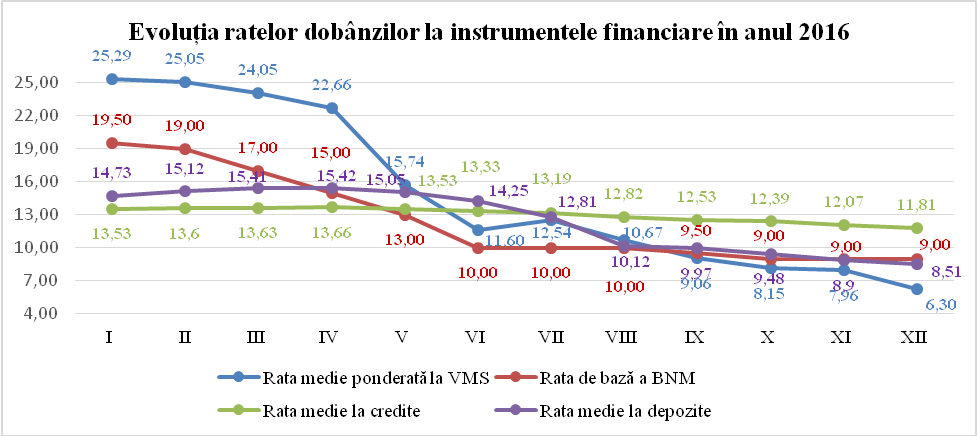 Sursă: Elaborată de către echipa de audit în baza analizei informației privind dinamica ratei anuale a dobânzii la VMS în anul 2016; Informația privind rata de bază a BNM în anul 2016; Informația privind rata medie la credite și depozite în anul 2016.Diagrama nr.2  Sursă: Elaborată de către echipa de audit în baza analizei informației privind dinamica ratei anuale a dobânzii la VMS în anul 2017; Informația privind rata de bază a BNM în anul 2017; Informația privind rata medie la credite și depozite în anul 2017.Diagrama nr.3 Sursă: Elaborată de către echipa de audit în baza analizei informației privind dinamica ratei anuale a dobânzii la VMS cu scadența până la 1 an în anul 2017; Informația privind rata de bază a BNM în anul 2017; Informația privind rata medie lunară la credite și depozite cu scadența până la 1 an în anul 2017.Diagrama nr.4 Sursă: Elaborată de către echipa de audit în baza analizei Rapoartelor privind situația în domeniul datoriei sectorului public, garanțiilor de stat și recreditării de stat pe anii 2015-2017.MD-2001, mun. Chișinău, bd. Ştefan cel Mare și Sfînt,69, tel.: (+373) 22 23 25 79, fax: (+373) 22 23 30 20, www.ccrm.md;e-mail: ccrm@ccrm.mdAIDAPLAsociația Internațională de DezvoltareAutoritate publică localăBCBanca comercialăBEIBanca Europeană de InvestițiiBIRDBanca Internațională pentru Reconstrucție și DezvoltareBERDBanca Europeană pentru Reconstrucție și DezvoltareBDCEBanca de Dezvoltare a Consiliului EuropeiBMBanca MondialăBNMBanca Națională a MoldoveiBNSBiroul Național de StatisticăBTBonuri de trezorerieDLCDirectoratul Liniei de Credit pe lângă Ministerul FinanțelorDSTHGDrepturi speciale de tragereHotărârea GuvernuluiFMIJICAFondul Monetar InternaționalAgenţia Japoneză pentru Cooperare InternaţionalăIFPInstituții financiare participanteÎMÎntreprindere municipalăÎSÎntreprindere de statMFMinisterul Finanțelor OSObligațiuni de statPIBRMProdusul intern brutRepublica MoldovaSASocietate pe acțiuniSFSServiciul Fiscal de StatSISistem informaționalSI DMFASSistemul Informațional „Managementul și Analiza Financiară a Datoriei Publice”UATUnitate administrativ-teritorialăUCIP FIDAUnitatea Consolidată pentru Implementarea Programelor Fondului Internațional pentru Dezvoltarea AgricolăUNCTADConferința Națiunilor Unite pentru Comerț și Dezvoltare VMSValori mobiliare de statDatorie a sectorului publictotalitatea datoriei de stat, a datoriei unităților administrativ-teritoriale, a datoriei Băncii Naționale a Moldovei, a datoriei ce rezultă din împrumuturile interne și externe ale întreprinderilor de stat/municipale și ale societăților comerciale cu capital integral sau majoritar public.Datorie de statobligațiile contractuale pecuniare curente și scadente ale statului și dobânzile datorate și neonorate, apărute din calitatea statului de debitor sau fidejusor, fiind contractate, în numele Republicii Moldova, de către Guvern, prin intermediul Ministerului Finanțelor, în monedă națională sau în valută străină.Datorie de stat externăparte integrantă a datoriei de stat, care reprezintă totalul sumelor obligațiilor neonorate și dobânzilor datorate și neonorate, contractate, în numele Republicii Moldova, de către Guvern, prin intermediul Ministerului Finanțelor, de la nerezidenții Republicii Moldova. Valorile mobiliare de stat emise pentru a fi plasate pe piețele financiare internaționale, care sunt procurate de rezidenți ai Republicii Moldova, sunt atribuite datoriei de stat externe. Deservire a datorieiplata sumei principale, a dobânzii și a altor sume aferente, prevăzute în contractele din care rezultă datoria.Instrument al datorieiobligație financiară care presupune efectuarea plăților sumei principale și/sau a dobânzii de către debitor în favoarea creditorului la o anumită dată în viitor.Recreditareacordarea de împrumut beneficiarilor recreditării din contul mijloacelor obținute din împrumuturi de stat.Sumă principală sumă acordată în cadrul unui împrumut.Serviciul datoriei de statplățile de dobândă și comisioanele aferente datoriei.Valoare mobiliară de statinstrument al datoriei de stat emis în formă de titlu financiar negociabil.Politica bugetar-fiscalăset de măsuri legate de formarea, administrarea și utilizarea resurselor bugetare pentru realizarea priorităților de politici economice și sociale.Nr. d/oIndicatori*2015*2015*2016*20162017201720172017Nr. d/oIndicatorisumastructura (%)sumastructura (%)sumastructura (%)structura (%)1.Datoria de stat 33509,277,6%50785,885,6%51660,388,4%88,4%88,4%1.1.Devieri xx+17276,6+8,1+874,5+2,7+2,72.Datoria BNM6669,715,4%5839,99,8%4519,47,7%7,7%7,7%2.1.Devieri xx-829,8-5,6-1320,5-2,1 -2,1 3.Datoria UAT*416,81,0%407,40,7%388,80,7%3.1.Devieri xx-9,5-0,3-18,60,00,04.Datoria întreprinderilor din sectorul public*2604,76,0%2270,03,8%1883,13,2%4.1.Devieri xx-334,7-2,2-386,8-0,6-0,6Total43200,4100,0%59303,1100,0%58451,7100%100%IndicatoriiSoldul datoriei sectorului public la situația din 31.12.2016Soldul datoriei sectorului public la situația din 31.12.2016Soldul datoriei sectorului public la situația din 31.12.2016Soldul datoriei sectorului public la situația din 31.12.2016Soldul datoriei sectorului public la situația din 31.12.2016Soldul datoriei sectorului public la situația din 31.12.2016Soldul datoriei sectorului public la situația din 31.12.2016Soldul datoriei sectorului public la situația din 31.12.2016Indicatoriiinclusiv:inclusiv:inclusiv:inclusiv:inclusiv:inclusiv:inclusiv:inclusiv:Indicatoriitotaldatoria de statdatoria BNMdatoria ÎSdatoria SA cu cota statului în capitalul social > 50%datoria SA cu capitalul social al UAT > 50%datoria ÎMdatoria UATRaportat în 201659371,950785,85839,9909,51185,90,6243,2406,9Ajustat în 201759303,150785,85839,9867,01159,20,6243,2407,4Devieri-68,8---42,5-26,7--0,5Indicatorii201520152015201620162016201720172017IndicatoriiPonderea, %Ponderea, %Ponderea,%Ponderea,%Ponderea,%Ponderea,%Indicatoriisumaîn PIB  în suma totală, suma în PIB  în suma totală,suma  în PIBîn suma totalăPIB 122563*122563*122563*135397*135397*135397*150369150369150369Datoria sectorului public, total43200,435,2%100%59303,143,8%100%58451,738,9%100%Datoria externă a sectorului public33459,127,3%77,5%35544,726,3%59,9%34179,222,7%58,5%Datoria internă a sectorului public9741,37,9%22,5%23758,417,5%40,1%24272,516,1%41,5%Ritmul de creștere a PIB ,%+9,4%+9,4%x+10,5%+10,5%x+11,1%+11,1%xRitmul de creștere/ scădere a datoriei sectorului public+18,7%+18,7%x+37,3%+37,3%x-1,4%-1,4%xNr. d/oIndicatori201520152016201620172017DevieriDevieriNr. d/oIndicatorisuma, mil.dol. SUAponderea, %suma, mil.dol. SUAponderea, %suma, mil.dol. SUAponderea,, %suma, mil.dol. SUAponderea, p.p1Datoria de stat externă1337,078,6%1464,782,3%1700,785,1%+236,0+2,72Datoria externă a BNM339,319,9%292,316,4%264,313,2%-28,0-3,23Datoria externă a UAT*16,71,0%16,50,9%21,01,1%+4,4+0,14Datoria externă a întreprinderilor din sectorul public*9,10,5%5,40,3%12,80,6%+7,4+0,3Total1702,0100,0%1778,9100,0%1998,8100,0%+219,9xAnulActive oficiale de rezervăActive externe neteDatoria externă a sectorului public Datoria de stat externăActive oficiale de rezervă/datoria externă a sectorului public Active externe nete/ datoria externă a sectorului public Active oficiale de rezervă/ datoria de stat externăActive externe nete/datoria de stat externăAnulActive oficiale de rezervăActive externe neteDatoria externă a sectorului public Datoria de stat externăActive oficiale de rezervă/datoria externă a sectorului public Active externe nete/ datoria externă a sectorului public Active oficiale de rezervă/ datoria de stat externăActive externe nete/datoria de stat externă123457=2/48=3/49=2/511=3/520172803,32538,51998,81700,71,401,271,651,4920162205,91913,31778,91464,71,241,081,511,3120151756,81417,21702,11337,01,030,831,311,06AnulDatoria de stat, mil.leiDatoria de stat externăDatoria de stat externăDatoria de stat internăDatoria de stat internăAnulDatoria de stat, mil.leisuma, mil.leiponderea în datoria de stat, %suma, mil.leiponderea în datoria de stat, %201751660,329081,856,3%22578,543,7%201650785,829266,257,6%21519,642,4%201533509,226283,878,4%7225,421,6%Anul Ritmul de creștere (scădere) a datoriei de stat, % Ritmul de creștere/scădere a  exporturilor de bunuri și servicii, % Ritmul de creștere/scădere a PIB, %123420171,718,611,1201651,64,010,5*201522,0-15,99,4Parametrii de riscLimitele stabilite pentru perioada 2017-2019201520162017Parametrii de riscLimitele stabilite pentru perioada 2017-2019realizatrealizatrealizatParametrii de risc pentru perioada 2017-2019Parametrii de risc pentru perioada 2017-2019Parametrii de risc pentru perioada 2017-2019Parametrii de risc pentru perioada 2017-2019Parametrii de risc pentru perioada 2017-2019Parametrii de risc pentru perioada 2017-2019Ponderea datoriei de stat interne în totalul datoriei de stat≥ 20%21,642,443,7Ponderea datoriei de stat într-o anumită valută străină în totalul datoriei de stat (euro)≤ 50%32,724,327,1Ponderea datoriei de stat cu rata dobânzii variabilă în totalul datoriei de stat ≤ 40%*41,830,930,2Ponderea datoriei de stat scadentă în decurs de un an în totalul datoriei de stat≤25%*25,018,720,6Parametrii de sustenabilitate pentru perioada 2017-2019Parametrii de sustenabilitate pentru perioada 2017-2019Parametrii de sustenabilitate pentru perioada 2017-2019Parametrii de sustenabilitate pentru perioada 2017-2019Parametrii de sustenabilitate pentru perioada 2017-2019Parametrii de sustenabilitate pentru perioada 2017-2019Serviciul datoriei de stat (%, în raport cu veniturile bugetului de stat - granturi) ≤ 15%x6,35,9IndicatoriDatoria de stat internăDatoria de stat internăDatoria de stat internăDatoria de stat externăDatoria de stat externăDatoria de stat externăTotalul datoriei de statTotalul datoriei de statTotalul datoriei de stat20162017Creștere/descreștere20162017Creștere/descreștere20162017Creștere/descreștere1. Riscul de refinanțare1. Riscul de refinanțare1. Riscul de refinanțare1. Riscul de refinanțare1. Riscul de refinanțare1. Riscul de refinanțare1. Riscul de refinanțare1. Riscul de refinanțare1. Riscul de refinanțare1. Riscul de refinanțarea) Perioada medie de maturitate a datoriei de stat (ATM), ani10,19,1-1,0 9,88,8-1,010,09,0-1,0b) Datoria scadentă în decurs de 1 an, (% din total)37,5%38,3%+0,8 p.p.4,8%6,8%+2,0 p.p.18,7%20,6%+1,9 p.p.2. Riscul valutar2. Riscul valutar2. Riscul valutar2. Riscul valutar2. Riscul valutar2. Riscul valutar2. Riscul valutar2. Riscul valutar2. Riscul valutar2. Riscul valutarStructura datoriei de stat pe componente (% din total)42,4%43,7%+1,3 p.p.57,6%56,3%-1,3 p.p.100%100%03. Riscul ratei de dobândă*3. Riscul ratei de dobândă*3. Riscul ratei de dobândă*3. Riscul ratei de dobândă*3. Riscul ratei de dobândă*3. Riscul ratei de dobândă*3. Riscul ratei de dobândă*3. Riscul ratei de dobândă*a) Datoria cu rata dobânzii flotantă (% din total)37,3%37,2%+0,1 p.p.26,2%24,8%-1,4 p.p.30,9%30,2%-0,7 p.p.b) Perioada medie de refixare a datoriei de stat (ATR), ani10,19,1-1,07,87,1-0,78,88,0-0,8 p.p.c) Datoria cu rata dobânzii ce urmează a fi refixată în decurs de 1 an (% din total)38,1%38,9%+0,8 p.p.29,7%30,2%+0,5 33,2%34,0%+0,8 p.p.Garanția 807ss (17.11.2014)Garanția 101ss (01.04.2015)TotalRambursatSold restant al datoriei la 31.12.2015Rambursat de la 01.01.2016 până la 03.10.2016Sold restant al datoriei la 03.10.2016Rambursat în  04.10.2016-31.12.2016Sold restant al datoriei la 31.12.2016Rambursat 2017Sold restant al datoriei la 31.12.2017„Banca de Economii” SA5273,24000,09273,269,09204,2121,29083,028,29054,8109,88945,0BC „Banca Socială” SA2700,0-2700,0120,02580,0188,02392,044,02348,090,02258,0BC „Unibank” SA1353,5795,02148,5243,51905,038,81866,28,51857,710,11847,6Total9326,74795,014121,7432,513689,2348,013341,280,713260,5209,913050,6AnulSoldul datoriei de stat externe la începutul anuluiDebursat pe parcursul anuluiRambursat principal pe parcursul anuluiDiferențe de curs valutarSoldul datoriei de stat externe la sfârșitul anului20171464,7195,671,7+112,11700,720161337,0230,355,3-47,41464,720151306,1133,638,5-64,21337,0Tipul de creditoriAnul 2015Anul 2016Anul 2017Ponderea în total, %12345=4/totalMultilaterali1144,81214,31345,879,1Bilaterali192,2250,4354,920,9Total1337,01464,71700,7100,0Anul201520162017Devieri, 2017 față de 201612345=4-3Deservirea datoriei de stat, din care:18338,820235,320353,6118,3rambursarea sumei principale17295,518488,118424,6-63,5plata dobânzii și comisioanelor1043,31747,21929,0181,8Deservirea datoriei de stat interne, din care:17364,818843,318666,0-177,3rambursarea sumei principale16571,217380,817094,9-285,9plata dobânzii793,61462,51571,1108,6Deservirea datoriei de stat externe, din care:974,01392,01687,6295,6rambursarea sumei principale724,31107,31329,7222,4plata dobânzii și comisioanelor249,7284,6357,973,3Ritmul de creștere a serviciului datoriei de stat, %+76,3+67,5+10,4xRitmul de creștere a PIB, %+9,4+10,5+11,1xRitmul de creștere a cheltuielilor bugetului de stat, %+2,6+7,3+9,9          xIndicatoriiDatorii pentru împrumuturile recreditateDatorii pentru împrumuturile recreditateDatorii pentru împrumuturile recreditateDatorii pentru împrumuturile recreditateDatorii pentru împrumuturile recreditateDatorii pentru împrumuturile recreditateDatorii pentru împrumuturile recreditateDatorii pentru împrumuturile recreditateDatorii pentru împrumuturile recreditateDatorii pentru împrumuturile recreditateDatorii pentru împrumuturile recreditateDatorii pentru împrumuturile recreditateIndicatorii201520152015201520162016201620162017201720172017Indicatoriitotaltotalinclusiv cu termenul de achitare expiratinclusiv cu termenul de achitare expirattotaltotalinclusiv cu termenul de achitare expiratinclusiv cu termenul de achitare expirattotaltotalinclusiv cu termenul de achitare expiratinclusiv cu termenul de achitare expiratIndicatoriinr. de beneficiarisumanr. de beneficiarisumanr. de beneficiarisumanr. de beneficiarisumanr. de beneficiarisumanr. de beneficiarisuma1. Agenții economici1. Agenții economici1. Agenții economici1. Agenții economici1. Agenții economici1. Agenții economici1. Agenții economici1. Agenții economici1. Agenții economici1. Agenții economiciActivează în regim ordinar23757,539,1271065,1418,5321194,9621,2Se află în proces de insolvabilitate17447,717447,9142171421713187,013187,0Sunt potențial faliți1193,81193,5979,2979,1874,1874,0Lipsesc din Registrul de stat al Întreprinderilor și organizațiilor29,929,9210,0210,029,829,8Total531309,233560,4521371,329324,6551465,829292,12. Autoritățile Publice Locale2. Autoritățile Publice Locale2. Autoritățile Publice Locale2. Autoritățile Publice Locale2. Autoritățile Publice Locale2. Autoritățile Publice Locale2. Autoritățile Publice Locale2. Autoritățile Publice Locale2. Autoritățile Publice Locale2. Autoritățile Publice LocaleAPL25719,6513,724744,0516,925717,8713,3Total25719,6513,724744,0516,925717,8713,33. Instituții financiare participante3. Instituții financiare participante3. Instituții financiare participante3. Instituții financiare participante3. Instituții financiare participante3. Instituții financiare participante3. Instituții financiare participante3. Instituții financiare participante3. Instituții financiare participante3. Instituții financiare participanteIFP 143208,911,4142844,611,4122464,811,4Total143208,911,4142844,611,4122464,811,4Total general925237,739575,5904959,935342,9924648,437306,9Nr.d/oIndicatoriiArieratele, 2016Arieratele, 2016DevieriNotăNr.d/oIndicatoriiraportate în 2016raportate în 2017 (ajustate)DevieriNotă1Întreprinderile de stat135238,892728,8-42510,0ÎS „Valcanes” (+3,8 mii lei)ÎS „Combinatul de Producere Alimentara” (-42513,8 mii lei)2SA cu cota statului în capitalul social mai mare de 50%159978,4144438,5-15539,9SA „Aroma” (+10031,5 mii lei)Î.S. „Cereale-Flor” (-25571,4 mii lei)3SA cu cota UAT în capitalul social mai mare de 50%00--4ÎM4177,53721,5-456,0ÎM „GFL” nr.5  (- 456,0 mii lei)5Datoriile UAT272,9272,9--Total299667,6241161,7-58505,9AnulTotal, datoria de statTotal, datoria de statinclusiv:inclusiv:inclusiv:inclusiv:AnulTotal, datoria de statTotal, datoria de statdatoria de stat externădatoria de stat externădatoria de stat internădatoria de stat internăAnulrata fixărata flotantărata fixărata flotantărata fixărata flotantă201785,5%14,5%42,3%14,0%43,2%0,5%201684,6%15,4%42,6%15,1%42,1%0,3%201579,1%20,9%57,9%20,5%21,2%0,4%Indicatoriiu.m.2015201620171. Ponderea datoriei de stat în PIB1.1. Ponderea datoriei de stat externe în PIB1.2. Ponderea datoriei de stat interne în PIB%27,321,45,937,521,615,934,4        19,3            15,02. Ponderea datoriei de stat în veniturile de bază ale bugetului de stat 2.2. Ponderea datoriei de stat externe în veniturile de bază ale bugetului de stat 2.2. Ponderea datoriei de stat interne în veniturile de bază ale bugetului de stat %131,9103,428,4178,0102,675,4153,586,467,13. Ponderea serviciului datoriei de stat în PIB3.1. Ponderea serviciului datoriei de stat externe în PIB3.2. Ponderea serviciului datoriei de stat interne în PIB%0,90,20,61,30,21,11,30,21,04. Ponderea serviciului datoriei de stat în veniturile de bază ale bugetului de stat4.1. Ponderea serviciului datoriei de stat externe în veniturile de bază ale bugetului de stat4.2. Ponderea serviciului datoriei de stat interne în veniturile de bază ale bugetului de stat%4,11,03,16,11,05,15,71,14,75. Ponderea serviciului datoriei de stat în cheltuielile de bază ale bugetului de stat5.1. Ponderea serviciului datoriei de stat externe în cheltuielile de bază ale bugetului de stat5.2. Ponderea serviciului datoriei de stat interne în cheltuielile de bază ale bugetului de stat%4,21,03,25,70,94,85,61,04,66. Ponderea serviciului datoriei de stat în exporturi*6.1. Ponderea serviciului datoriei de stat externe în exporturi6.2. Ponderea serviciului datoriei de stat interne în exporturi%2,80,72,14,30,73,64,30,8                  3,57. Ponderea datoriei de stat externe în exporturi%68,071,670,18. Datoria de stat externă pe cap de locuitorlei/ dol.SUA7393,4376,18241,9412,58190,0478,99 PIB per cap de locuitorlei/ dol.SUA34274182237859190042347,32476,4Nr. d/oIndicatorii2015Ponderea în totalul datoriei de stat interne, %2016Ponderea în totalul datoriei de stat interne, %Diferența, anul 2016 față de anul 20152017Ponderea în totalul datoriei de stat interne, %Diferența, anul 2017 față de anul 2016Total, datoria de stat internă7225,410021519,610014294,222578,51001058,91.După tipul de instrumenteDupă tipul de instrumenteDupă tipul de instrumenteDupă tipul de instrumenteDupă tipul de instrumenteDupă tipul de instrumenteDupă tipul de instrumenteDupă tipul de instrumenteDupă tipul de instrumenteVMS emise pe piața primară5162,071,46115,028,4953,07223,932,01108,9VMS convertite2063,428,62063,49,602063,49,10VMS emise pentru unele scopuri stabilite de lege--13341,262,0        -13291,258,9-502.După maturitatea inițialăDupă maturitatea inițialăDupă maturitatea inițialăDupă maturitatea inițialăDupă maturitatea inițialăDupă maturitatea inițialăDupă maturitatea inițialăDupă maturitatea inițialăDupă maturitatea inițialăTermen scurt7081,798,07884,736,6803,08138,736,0254Termen lung143,72,013634,963,413491,214439,864,0804,93.După maturitatea rămasăDupă maturitatea rămasăDupă maturitatea rămasăDupă maturitatea rămasăDupă maturitatea rămasăDupă maturitatea rămasăDupă maturitatea rămasăDupă maturitatea rămasăDupă maturitatea rămasăTermen scurt6985,396,78070,637,57830,58639,938,3569,3Termen lung240,13,313449,062,56463,713938,661,7489,64.După rata dobânziiDupă rata dobânziiDupă rata dobânziiDupă rata dobânziiDupă rata dobânziiDupă rata dobânziiDupă rata dobânziiDupă rata dobânziiDupă rata dobânziiFixă7099,298,321369,799,314270,522310,298,8940,5Flotantă126,21,7149,90,723,7268,31,2118,45.După destinațieDupă destinațieDupă destinațieDupă destinațieDupă destinațieDupă destinațieDupă destinațieDupă destinațieDupă destinațieFinanțarea deficitului bugetar7225,4100,08178,438,0953,09287,341,11108,9Asigurarea executării garanțiilor de stat--13341,262,013341,213291,258,9-50,0IndicatoriiTipul de VMSValoarea VMS în circulație, mil.leiRata dobânzii, %BT cu maturitatea de 91 zile523,36,45VMS cu rată fixăBT cu maturitatea de 182 zile1792,86,71BT cu maturitatea de 364 zile3759,26,80OS cu maturitatea de 1 an163,57,15OS cu maturitatea de 2 ani521,17,32OS cu maturitatea de 3 ani195,88,40Total, VMS cu rată fixă6955,6VMS cu rată variabilăOS cu maturitatea de 2 ani268,26,16*OS cu maturitatea de 3 ani0,16,90*Total, VMS cu rata variabilă              x268,3           xTotal, VMS în circulațiex7223,9xIndicatoriimil.dol.SUAmil.dol.SUAmil.dol.SUAPonderea, %Indicatorii2015201620172017AID36,447,920,710,6%BEI35,419,814,17,2%JICA31,20,60,00%BERD11,015,17,63,9%BIRD10.145,619,49,9%FIDA3,72,03,31,7%BDCE3,13,32,91,5%UniCredit2,74,00,00%FMI-24,126,513,5%Guvernul României-68,0100,951,6%Guvernul Poloniei--0,20,1%Total133,6230,3195,6100%Inclusiv:Inclusiv:Inclusiv:Inclusiv:susținerea bugetului de stat15,0153,7134,968,9%finanțarea proiectelor investiționale din surse externe118,576,660,731,1%CreditorulValutaDebursări în anul 2017Sold nedebursat la 31.12.2017Total rambursat, inclusiv principal, dobânzi și comisioane în anul 2017Rambursat principal în anul 2017Achitat dobânzi și comisioane în anul 2017Soldul datoriei la 31.12.2017TotalEUR111.892.405,22833.364.358,1327.018.801,9020.023.411,006.995.390,90419.284.158,64TotalGBP0,000,0088.240,3365.065,0023.175,33357.857,50Total JPY0,00235.311.779,0084.371.864,0073.697.889,0010.673.975,006.564.940.839,00TotalSDR36.243.181,97136.921.811,3031.224.134,0525.803.724,475.420.409,58685.475.930,59Total USD19.691.656,2973.688.140,7916.133.740,3512.276.215,913.857.524,44167.721.876,19BEIEUR12.573.160,59412.904.160,626.832.113,044.397.355,382.434.757,66157.137.011,88BEIGBP0,000,0088.240,3365.065,0023.175,33357.857,50Banca germană KfWEUR0,000,00282.040,72236.000,0046.040,725.961.763,85CCC (SUA)USD0,000,003.225.435,452.584.747,60640.687,8518.326.760,64BDCEEUR2.572.735,0040.167.963,001.141.988,64871.904,61270.084,0328.649.122,18BERDEUR6.572.202,63280.466.541,518.478.123,726.167.738,702.310.385,0253.968.706,48BERDUSD265.012,9018.573.528,28250.245,60126.235,74124.009,861.199.239,56Guvernul GermanieiEUR0,000,001.301.508,80850.412,31451.096,4910.088.147,25Guvernul JaponieiJPY0,000,0078.546.872,0073.697.889,004.848.983,00874.252.618,00Guvernul PolonieiEUR174.307,0099.825.693,0031,960,0031,96174.307,00Guvernul RomânieiEUR90.000.000,000,008.754.138,907.500.000,001.254.138,90142.500.000,00Guvernul RomânieiUSD0,000,001.342.857,141.342.857,140,001.342.857,16Guvernul RusieiUSD0,000,004.809.948,913.905.410,43904.538,4846.328.533,92Guvernul SUAUSD0,000,00453.448,410,00453.448,4114.818.575,21BIRDUSD19.426.643,3936.914.612,515.202.461,043.523.314,521.679.146,5284.118.608,74IDASDR14.847.931,5793.145.179,5310.323.649,075.967.384,474.356.264,60430.052.998,04FIDASDR2.395.250,405.776.631,771.178.161,98836.340,00341.821,9846.709.355,55FIDAUSD0,0018.200.000,000,000,000,000,00FMISDR19.000.000,0038.000.000,0019.722.323,0019.000.000,00722.323,00208.713.577,00JICAJPY0,00235.311.779,005.824.992,000,005.824.992,005.690.688.221,00Turk EximbankUSD0,000,00849.343,80793.650,4855.693,321.587.300,96UniCreditEUR0,000,00228.856,120,00228.856,1220.805.100,00Denumirea acorduluiCreditorData semnăriiSuma acordatăStatutul1.Acord de avans pentru pregătirea proiectului „Modernizarea serviciilor guvernamentale”BIRD04.05.20171,75 mil. USDIntrat în vigoare la01.09.2017Ratificatprin Legea nr.137 din 13.07.20172.Acord de împrumut – Proiectul ,,Rezilienţă Rurală (IFAD VII)”FIDA11.04.201718,2 mil. USDIntrat în vigoare la 14.08.2017Ratificatprin Legea nr.138 din 13.07.20173.Acordul de împrumut privind asistența macro-financiară pentru Republica Moldova și Memorandumul de Înțelegere ca parte integrantă a acestui AcordUE23.11.201760,0 mil. EUR
(70,6  mil. dolari SUA)Ratificatprin Legea nr.272 din 15.12.20174.Acord de finanţare – Proiectul „Modernizarea serviciilor guvernamentale”AID28.11.201710,9 mil. DST(15,0 mil. dolari SUA)În proces de ratificare5.Acord de împrumut – Proiectul „Modernizarea serviciilor guvernamentale”BIRD28.11.20175,0 mil. USDÎn proces de ratificare6.Contract de  finanţare   – Proiectul  ,,Interconectarea rețelelor de energie electrică dintre Republica Moldova și România, Faza I”BEI20.12.201780,0 mil. EUR     (94,5  mil. dolari SUA)În proces de ratificare7.Acord de împrumut – Proiectul ,,Interconectarea rețelelor de energie electrică dintre Republica Moldova și România, Faza I”BERD20.12.201780,0 mil. EUR     (94,5  mil. dolari SUA)În proces de ratificareAnulTotal achitatTotal achitatRambursarea principaluluiRambursarea principaluluiPlata dobânzilor și comisioanelorPlata dobânzilor și comisioanelorAnulmil.dol.SUAmil.leimil.dol.SUAmil.leimil.dol.SUAmil.lei201791,11687,671,71329,719,4357,9201669,61392,055,31107,314,3284,6201551,8974,038,5724,313,3249,7Nr. d/oDenumirea proiectuluiFinanțatorulBeneficiarul recreditatu.m.Recreditat în anul 20171Construcția locuințelor sociale pentru păturile socialmente vulnerabile, faza II TotalBanca de Dezvoltare a Consiliului EuropeiConsiliul raional NisporeniConsiliul raional LeovaConsiliul raional FăleștiConsiliul raional Rezinamii euromii euromii euromii euromii euro1149,0837,8484,2535,13006,12Filiera VinuluiTotalBEISA „Vinăria din Vale”SA „Fabrica de Vinuri Slobozia Mare”ÎM „Vinăria Bostovan”BC „Mobiasbanca” (leasing)mii euromii euromii euromii euromii euro600,0211,5600,0816,52228,03Proiectul de achiziție a locomotivelor și restructurarea infrastructurii feroviareTotalBERDBEIÎS „Calea Ferată”mii euromii euro149,0149,04Împrumutul destinat reabilitării rețelelor de transport ale ÎS „Moldelectrica”TotalBERDÎS „Moldelectrica”mii dol.SUAmii dol.SUA265,0265,05Proiectul „Pentru a mări capacitatea și a îmbunătăți siguranța sistemului de transport al energiei electrice din Moldova”TotalBEIÎS „Moldelectrica”mii dol.SUAmii dol.SUA2000,02000,06Proiectul de îmbunătățire a efcienței sistemului de alimentare centralizată cu energie termicăTotalBMSA „Termoelectrica”mii dol.SUAmii dol.SUA12988,412988,47Proiectul „Sistemul termoenergetic al municipiului Bălți”TotalBERDSA „Cet-Nord”mii euromii euro766,2766,2Total generalmii euro8149,4Total generalmii dol.SUA13253,4Total generalmii lei393,0Nr. d/oDenumirea proiectuluiu.m.Recreditat în anul 2017Prin intermediul DLCMijloace directeMijloace directeMijloace directe1Proiectul de Ameliorare a Competitivității, faza 2 (PAC 2)mil.lei76,5mil.euro1,42Filiera Vinuluimil.euro5,13Livada Moldoveimil.euro5,34Creditul de asistență acordat de Guvernul Republicii Poloniamil.euro0,2Totalmil.lei76,5mil.euro12,0Mijloace circulante acumulateMijloace circulante acumulateMijloace circulante acumulate5Proiectul de Investiții și Servicii Rurale, faza I (RISP I)mil.euro0,66Proiectul de Investiții și Servicii Rurale, faza II (RISP II)mil.euro0,6mil.dol.SUA0,37mil.lei4,8Proiectul de Finanțare Rurală și Dezvoltare a Întreprinderilor Mici (FIDA 1)mil.dol.SUA0,1mil.euro0,48Proiectul de Servicii Financiare Rurale și Dezvoltarea Businessului Agricol (FIDA 5)mil.euro0,69Programul rural de reziliență economico-climatică incluzivă (FIDA 6)mil.lei51,610Proiectul „Crearea stațiilor de deservire agrotehnică” (KFW)mil.euro0,611Programul Național de Abilitare Economică a Tinerilormil.lei50,112Proiectul de Ameliorare a Competitivității (PAC 1)mil.dol.SUA0,1mil.euro2,1Totalmil.lei106,5mil.dol.SUA0,5mil.euro4,9TOTAL, prin intermediul DLCmil.lei183,0mil.dol.SUA0,5mil.euro16,913Prin intermediul UIP FIDAmil.lei62,8mil.euro0,1Nr.d/oDenumirea agentului economicu.m.Sold la 31.12.2015Sold la 31.12.2015Sold la 31.12.2016Sold la 31.12.2016Sold la 31.12.2017Sold la 31.12.2017Modificări dintre soldul datoriei la 31.12.2016 și la 31.12.2017 în u.m.Modificări dintre soldul datoriei la 31.12.2016 și la 31.12.2017 în u.m.Nr.d/oDenumirea agentului economicu.m.în valutăîn leiîn valutăîn leiîn valutăîn leiîn valutăîn lei123676710=6-411=7-51.SA „Flamingo-96”, mun. Bălțimil.lei-2,4-2,4-2,4--2.SA „Curcubeul Legumelor”, Căinarimil.lei-0,01-0,01-0--0,01Total, împrumuturi interne garantatemil.lei-2,41-2,41-2,4-0,011.ÎM ,,Glass Container Company” SA, Chişinăumil.dol.SUAmil.euro1,00,634,00,50,315,50           00                 0-0,5        -0,3-7,9       -6,12. ÎS „Fabrica de Sticlă din Chișinău”mil.euro--000,051,10,051,13.ÎM ,,Santek” SA, Taracliamil.euro16,0344,616,3340,716,7340,0+0,3+7,14.SRL ,,Vininvest”, Chișinăumil.dol.SUAmil.euro1,41,253,61,41,253,21,4     1,223,6       25,2--5.Asociaţia ,,Moldinteragro”mil.dol.SUA1,223,61,224,01,220,5--6.ÎS ,,Moldtranselectro" mil.dol.SUA0,917,00,918,00,914,8--7.SA ,,Termocom”mil.dol.SUAmil.euro0,060,38,30,060,37,50,06       0,31,1          6,7Total, împrumuturi externe garantatemil.leimil.dol.SUAmil.euro-4,6418,1482,6-4,0618,1458,9-      3,56      18,25432,9-      0,45      0- 5,8                      TOTALmil.leimil.dol.SUAmil.euro2,414,6418,1485,02,414,0618,1461,32,41      3,56      18,25435,3-      0,45      0-26